Публичный доклад за 2016-2017 учебный годмуниципального бюджетного дошкольного образовательного учреждения «Детский сад  №37»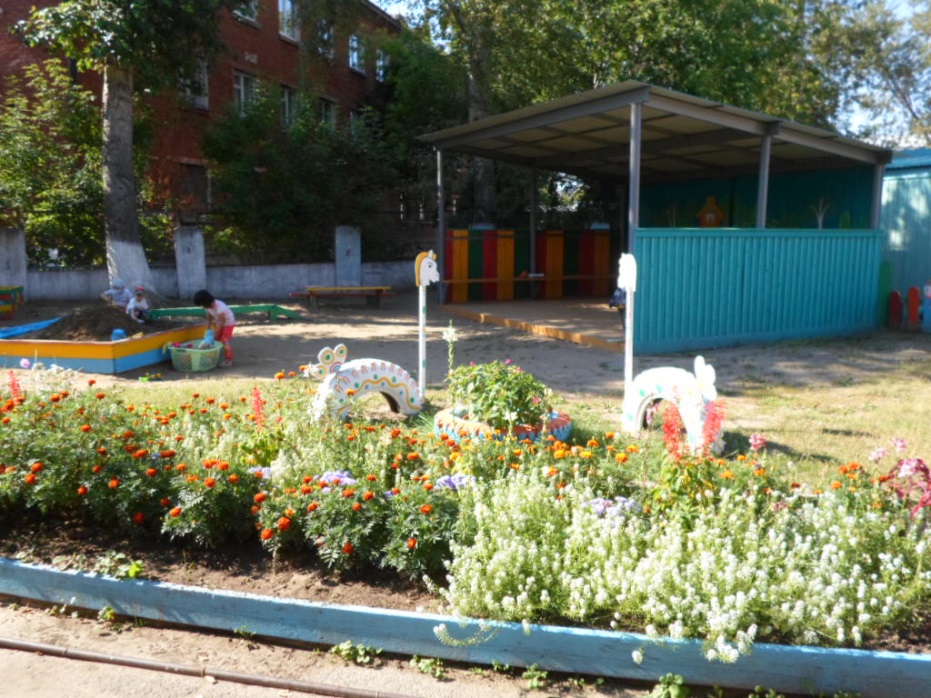           Целью деятельности МБДОУ  является создание условий для реализации гарантированного гражданам Российской Федерации права на получение общедоступного и бесплатного дошкольного образования, удовлетворение потребности населения в воспитании ребёнка: физически здорового, инициативного; развитие у него интеллектуальных и творческих способностей.           Цель настоящего доклада – обеспечение информационной основы для организации диалога и согласования интересов всех участников образовательного процесса, информирование общественности, прежде всего родителей (законных представителей) об образовательной деятельности, основных результатах функционирования учреждения, проблемах и направлениях его развития. Настоящий отчет подготовлен на основе контрольно-аналитической деятельности ДОУ за 2016-2017 учебный год.               Октябрь 2017г              Заведующий МБДОУ «Д/С №37»                                                      Т.И.ГончароваРазделРазделРазделРазделСодержаниеОбщая характеристика учрежденияОбщая характеристика учрежденияОбщая характеристика учрежденияОбщая характеристика учрежденияОбщая характеристика учрежденияНаличие свидетельств:Свидетельство о внесении записи в ЕГРЮЛ;Свидетельство о постановке на учет в налоговом органе юридического лицаНаличие свидетельств:Свидетельство о внесении записи в ЕГРЮЛ;Свидетельство о постановке на учет в налоговом органе юридического лицаНаличие свидетельств:Свидетельство о внесении записи в ЕГРЮЛ;Свидетельство о постановке на учет в налоговом органе юридического лицаНаличие свидетельств:Свидетельство о внесении записи в ЕГРЮЛ;Свидетельство о постановке на учет в налоговом органе юридического лица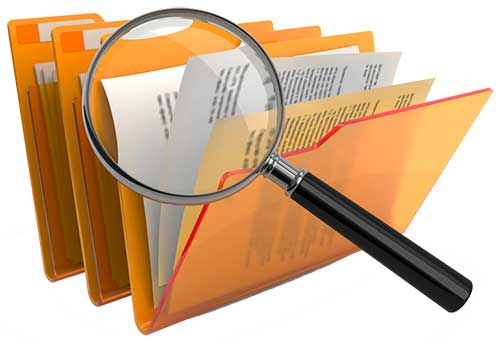 а) свидетельство о внесении в ЕГРЮЛ Серия 38 № 003298223б) свидетельство о постановке на учет Российской организации в налоговом органе по месту ее нахождения серия 38  № 003401278Наличие документов о создании образовательного учреждения. Наличие и реквизиты Устава МБДОУ ( дата утверждения учредителем)Наличие документов о создании образовательного учреждения. Наличие и реквизиты Устава МБДОУ ( дата утверждения учредителем)Наличие документов о создании образовательного учреждения. Наличие и реквизиты Устава МБДОУ ( дата утверждения учредителем)Наличие документов о создании образовательного учреждения. Наличие и реквизиты Устава МБДОУ ( дата утверждения учредителем)Устав МБДОУ «Д/С №37» утвержден постановлением  администрации города Усолье-Сибирское от 19 мая 2015 года № 803. Наличие локальных нормативных актов образовательного учреждения в части содержания образования, организации образовательного процессаНаличие локальных нормативных актов образовательного учреждения в части содержания образования, организации образовательного процессаНаличие локальных нормативных актов образовательного учреждения в части содержания образования, организации образовательного процессаНаличие локальных нормативных актов образовательного учреждения в части содержания образования, организации образовательного процесса- Коллективный договор МБДОУ «Д/С №37»;-Правила внутреннего трудового распорядка Учреждения;-Положение о Совете родителей МБДОУ «Д/С №37»;- Положение о педагогическом Совете;-Положение о работе комиссии по распределению выплат стимулирующего характера работникам МБДОУ «Д/С №37»;;-Положение об общем собрании работников Учреждения;-Положение о комиссии по урегулированию споров между участниками образовательных отношений;- Положение о системе нормирования труда в МБДОУ «Д/С №37»;- Порядок и основание перевода и отчисления  воспитанников МБДОУ «Д/С №37»;-Положение о порядке рассмотрения предложений, заявлений, жалоб и организации приема физических и юридических  лиц в МБДОУ «Д/С №37»;- Положение об организации питания детей в МБДОУ»Д/С №37»;-Положение об организации  режима занятий воспитанников МБДОУ «Д/С №37»;-Положение о закупке товаров, работ, услуг для нужд МБДОУ «Д/С №37»;- Положение о приемочной комиссии МБДОУ «Д/С №37»;-Положение о внутренней системе оценки качества образования в МБДОУ «Д/С №37»;- Порядок оформления возникновения и прекращения отношений между МБДОУ «Д/С №37» и родителями (законными представителями) воспитанников;- Порядок организации и проведения самообследования МБДОУ «Д/С №37»;- Порядок посещения мероприятий, проводимых в МБДОУ «Д/С №37»;- Порядок пользования объектами инфраструктуры МБДОУ «Д/С №37»;- Нормы профессиональной этики педагогических работников МБДОУ «Д/С №37»  Лицензия на право ведения образовательной деятельности Лицензия на право ведения образовательной деятельности Лицензия на право ведения образовательной деятельности Лицензия на право ведения образовательной деятельностиЛицензия на  осуществление образовательной деятельности от 28 августа 2015 года № 8252; бессрочная, выдана Службой по контролю и надзору в сфере образования Иркутской областиРеквизиты документов на право пользования зданием, землейРеквизиты документов на право пользования зданием, землейРеквизиты документов на право пользования зданием, землейРеквизиты документов на право пользования зданием, землейСвидетельство о государственной регистрации права на здание  № 38-38-12/015/2007-006 от 22.07.15; вид права: оперативное управление.Свидетельство о государственной регистрации права на землю № 38-38-12/028/2007-199; вид права: постоянное(бессрочное) пользование.Свидетельство о государственной регистрации права на здание (сарай)  № 38-38-12/007/2013-643 от 22.07.15; вид права: оперативное управлениеСведения о наличии зданий и помещений для организации образовательной деятельности (юридический, фактический адрес, назначение, площадь)Сведения о наличии зданий и помещений для организации образовательной деятельности (юридический, фактический адрес, назначение, площадь)Сведения о наличии зданий и помещений для организации образовательной деятельности (юридический, фактический адрес, назначение, площадь)Сведения о наличии зданий и помещений для организации образовательной деятельности (юридический, фактический адрес, назначение, площадь)Режим работы МБДОУ – 5-ти дневная рабочая неделя с 12-ти часовым пребыванием детей.МБДОУ «Д/С №37» - это 2 - х этажное кирпичное здание общей площадью 1 148,4 кв.м.Адрес фактический и юридический: 665451, Российская Федерация, Иркутская   область, город Усолье-Сибирское, улица Интернациональная, дом 44Количество групповых комнат, спален, помещений для проведения дополнительных занятий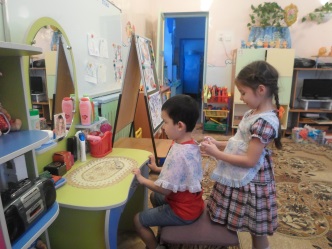 Количество групповых комнат, спален, помещений для проведения дополнительных занятийКоличество групповых комнат, спален, помещений для проведения дополнительных занятийКоличество групповых комнат, спален, помещений для проведения дополнительных занятийГрупповые помещения – 6Спальни – 6Кабинет заведующего – 1Методический кабинет – 1Медицинский кабинет – 1Кабинет музыкального руководителя/инструктора по физическому воспитанию – 1Кабинет заведующего хозяйством, кладовщика – 1Пищеблок – 1Прачечная – 1Музыкальный/физкультурный зал – 1Костюмерная - 1Кабинет педагога-психолога – 1Имеется подключение к сети интернет E-mail: skazka.dou@mail.ruСайт: http://dou37.eduusolie.ruКонтактная информация: тел. 8(39543)6-35-24 Структура и количество групп. Наполняемость групп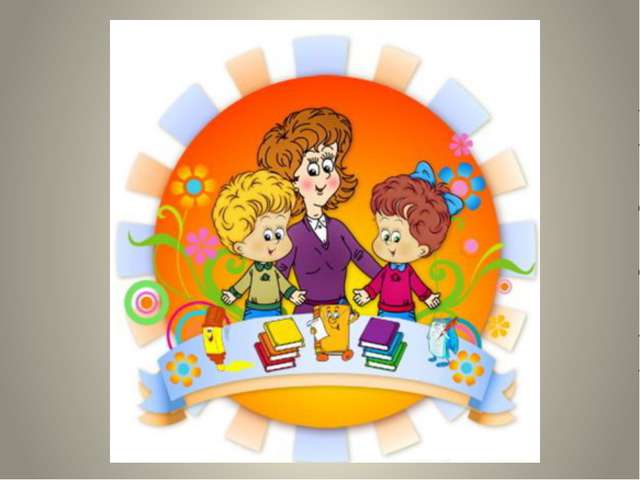 Структура и количество групп. Наполняемость группСтруктура и количество групп. Наполняемость группСтруктура и количество групп. Наполняемость групп      Контингент воспитанников МБДОУ формируется с учетом одновозрастного принципа. Количество групп в МБДОУ определяется в зависимости от санитарных норм и условий образовательного процесса, предельной наполняемости в соответствии с правилами СанПиН.         Порядок комплектования групп на новый учебный год производится ежегодно на 1 сентября. В течение года проводится доукомплектование Учреждения в соответствии с нормативами наполняемости групп.          Прием детей осуществляется по письменному заявлению родителей (законных представителей) при наличии медицинской карты ребенка, копии свидетельства о рождении, направления отдела образования УСЭВ администрации города Усолье-Сибирское, документа о регистрации ребенка по месту жительства.          В соответствии с СанПиН 2.4.1.3049-13 п.19 количество детей в группах дошкольной образовательной организации общеразвивающей направленности определяется исходя из расчета площади групповой (игровой) комнаты– для групп раннего возраста (до3-х лет) – не менее 2кв.м. на одного ребенка;- для дошкольного возраста (от 3-х до 7-ми лет) – не менее 2 кв.м. на одного ребенка. Реальная площадь на одного воспитанника   в МБДОУ «Д/С №37» составляет:Общая численность воспитанников за последние 5 летОбщая численность воспитанников за последние 5 летОбщая численность воспитанников за последние 5 летОбщая численность воспитанников за последние 5 летСтруктура образовательного учреждения и система его управленияСтруктура образовательного учреждения и система его управленияСтруктура образовательного учреждения и система его управленияСтруктура образовательного учреждения и система его управленияСтруктура образовательного учреждения и система его управленияРаспределение административных обязанностей в коллективеРаспределение административных обязанностей в коллективе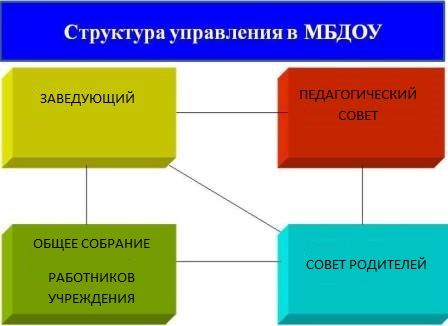 В аппарат управления дошкольного учреждения входят:-        заведующий муниципальным бюджетным дошкольным образовательным учреждением Гончарова Татьяна Ивановна – осуществляет руководство и контроль за деятельностью всех структур;-        старший воспитатель – Нестерова Людмила Владимировна – контрольно-аналитическая деятельность по мониторингу качества образования и обеспечение здоровьесбережения воспитанников ДОУ, планирование воспитательно-образовательного процесса;-        заведующий хозяйством -  Кочнова Елена Алексеевна – руководство хозяйственной деятельностью образовательного учреждения; осуществление контроля хозяйственного обслуживания и надлежащего состояния образовательного учреждения; качественное обеспечение материально-технической базы МБДОУ в полном соответствии с требованиями законодательства. В аппарат управления дошкольного учреждения входят:-        заведующий муниципальным бюджетным дошкольным образовательным учреждением Гончарова Татьяна Ивановна – осуществляет руководство и контроль за деятельностью всех структур;-        старший воспитатель – Нестерова Людмила Владимировна – контрольно-аналитическая деятельность по мониторингу качества образования и обеспечение здоровьесбережения воспитанников ДОУ, планирование воспитательно-образовательного процесса;-        заведующий хозяйством -  Кочнова Елена Алексеевна – руководство хозяйственной деятельностью образовательного учреждения; осуществление контроля хозяйственного обслуживания и надлежащего состояния образовательного учреждения; качественное обеспечение материально-технической базы МБДОУ в полном соответствии с требованиями законодательства. В аппарат управления дошкольного учреждения входят:-        заведующий муниципальным бюджетным дошкольным образовательным учреждением Гончарова Татьяна Ивановна – осуществляет руководство и контроль за деятельностью всех структур;-        старший воспитатель – Нестерова Людмила Владимировна – контрольно-аналитическая деятельность по мониторингу качества образования и обеспечение здоровьесбережения воспитанников ДОУ, планирование воспитательно-образовательного процесса;-        заведующий хозяйством -  Кочнова Елена Алексеевна – руководство хозяйственной деятельностью образовательного учреждения; осуществление контроля хозяйственного обслуживания и надлежащего состояния образовательного учреждения; качественное обеспечение материально-технической базы МБДОУ в полном соответствии с требованиями законодательства. Организационная структура системы управления. Основные формы координации деятельности аппарата управления образовательным учреждениемОрганизационная структура системы управления. Основные формы координации деятельности аппарата управления образовательным учреждениемУчредителем и Собственником имущества МБДОУ является муниципальное образование «город Усолье-Сибирское».Заведующий МБДОУ «Д/С №37» -  Гончарова Татьяна Ивановна – образование высшее педагогическое, общий трудовой стаж 25 лет, стаж руководящей работы  20 лет, в занимаемой должности – 6 лет.         Руководство МБДОУ осуществляется в соответствии с Уставом дошкольного учреждения, Федеральным Законом «Об образовании в РФ» от 29.12.12 № 273-ФЗ, законодательством РФ, Конвекцией о правах ребенка. Управление Учреждением строится на принципах единоначалия и самоуправления, обеспечивающих государственно - общественный характер управления.         Формами самоуправления дошкольного образовательного учреждения, обеспечивающими государственно - общественный характер управления, являются общее собрание работников Учреждения, педагогический Совет.        Непосредственное руководство детским садом осуществляет заведующий детским садом, который подотчетен Учредителю (орган, осуществляющий координацию и контроль деятельности учреждения).Основными формами координации деятельности  управления являются:-        Общее собрание работников Учреждения;-        Педагогический Совет;-        Родительский комитетРазграничения полномочий между педагогическим Советом педагогов, Общим собранием работников Учреждения, родительским комитетом и руководителем закрепляется Уставом и локальными актами детского сада. Делегирование полномочий определяется на Общем собрании трудового коллектива.Учредителем и Собственником имущества МБДОУ является муниципальное образование «город Усолье-Сибирское».Заведующий МБДОУ «Д/С №37» -  Гончарова Татьяна Ивановна – образование высшее педагогическое, общий трудовой стаж 25 лет, стаж руководящей работы  20 лет, в занимаемой должности – 6 лет.         Руководство МБДОУ осуществляется в соответствии с Уставом дошкольного учреждения, Федеральным Законом «Об образовании в РФ» от 29.12.12 № 273-ФЗ, законодательством РФ, Конвекцией о правах ребенка. Управление Учреждением строится на принципах единоначалия и самоуправления, обеспечивающих государственно - общественный характер управления.         Формами самоуправления дошкольного образовательного учреждения, обеспечивающими государственно - общественный характер управления, являются общее собрание работников Учреждения, педагогический Совет.        Непосредственное руководство детским садом осуществляет заведующий детским садом, который подотчетен Учредителю (орган, осуществляющий координацию и контроль деятельности учреждения).Основными формами координации деятельности  управления являются:-        Общее собрание работников Учреждения;-        Педагогический Совет;-        Родительский комитетРазграничения полномочий между педагогическим Советом педагогов, Общим собранием работников Учреждения, родительским комитетом и руководителем закрепляется Уставом и локальными актами детского сада. Делегирование полномочий определяется на Общем собрании трудового коллектива.Учредителем и Собственником имущества МБДОУ является муниципальное образование «город Усолье-Сибирское».Заведующий МБДОУ «Д/С №37» -  Гончарова Татьяна Ивановна – образование высшее педагогическое, общий трудовой стаж 25 лет, стаж руководящей работы  20 лет, в занимаемой должности – 6 лет.         Руководство МБДОУ осуществляется в соответствии с Уставом дошкольного учреждения, Федеральным Законом «Об образовании в РФ» от 29.12.12 № 273-ФЗ, законодательством РФ, Конвекцией о правах ребенка. Управление Учреждением строится на принципах единоначалия и самоуправления, обеспечивающих государственно - общественный характер управления.         Формами самоуправления дошкольного образовательного учреждения, обеспечивающими государственно - общественный характер управления, являются общее собрание работников Учреждения, педагогический Совет.        Непосредственное руководство детским садом осуществляет заведующий детским садом, который подотчетен Учредителю (орган, осуществляющий координацию и контроль деятельности учреждения).Основными формами координации деятельности  управления являются:-        Общее собрание работников Учреждения;-        Педагогический Совет;-        Родительский комитетРазграничения полномочий между педагогическим Советом педагогов, Общим собранием работников Учреждения, родительским комитетом и руководителем закрепляется Уставом и локальными актами детского сада. Делегирование полномочий определяется на Общем собрании трудового коллектива.Структура системы управленияСтруктура системы управленияЗаведующий МБДОУСтарший воспитательВоспитателиМладший обслуживающий персоналСовет трудового коллективаРодительский комитетОбщее руководство образовательным процессом в образовательном учреждении осуществляет педагогический Совет, куда входят все педагогические работники, состоящие в трудовых отношениях с образовательным учреждением (в том числе работающие по совместительству). В педагогический  Совет  также входят заведующий образовательного учреждения. В пределах своей компетенции педагогический Совет   принимает решения, которые оформляются протоколом и, после утверждения заведующим образовательного учреждения, являются обязательными для всех участников образовательного процесса.         Для решения задач в учреждении ведется методическая работа, направленная на оказание методической помощи педагогам, совершенствование образовательного процесса, форм и методов образовательной деятельности, мастерства педагогических работников, установление тесного взаимодействия с семьями воспитанников.            Методическое обеспечение образовательного процесса в учреждении осуществляется на информационно - методическом уровне. С целью повышения компетентности и профессиональных качеств педагогов дошкольного учреждения проводятся семинары, семинары-практикумы, взаимопосещения, консультации, круглые столы.  Своевременная и грамотно оказанная методическая помощь способствует успешному проведению мероприятий на муниципальном уровне и аттестации педагогов на первую и высшую квалификационную категории.       Реализуется направление взаимодействия в работе воспитателей и специалистов МБДОУ: инструктора по физической культуре, музыкального руководителя.Заведующий МБДОУСтарший воспитательВоспитателиМладший обслуживающий персоналСовет трудового коллективаРодительский комитетОбщее руководство образовательным процессом в образовательном учреждении осуществляет педагогический Совет, куда входят все педагогические работники, состоящие в трудовых отношениях с образовательным учреждением (в том числе работающие по совместительству). В педагогический  Совет  также входят заведующий образовательного учреждения. В пределах своей компетенции педагогический Совет   принимает решения, которые оформляются протоколом и, после утверждения заведующим образовательного учреждения, являются обязательными для всех участников образовательного процесса.         Для решения задач в учреждении ведется методическая работа, направленная на оказание методической помощи педагогам, совершенствование образовательного процесса, форм и методов образовательной деятельности, мастерства педагогических работников, установление тесного взаимодействия с семьями воспитанников.            Методическое обеспечение образовательного процесса в учреждении осуществляется на информационно - методическом уровне. С целью повышения компетентности и профессиональных качеств педагогов дошкольного учреждения проводятся семинары, семинары-практикумы, взаимопосещения, консультации, круглые столы.  Своевременная и грамотно оказанная методическая помощь способствует успешному проведению мероприятий на муниципальном уровне и аттестации педагогов на первую и высшую квалификационную категории.       Реализуется направление взаимодействия в работе воспитателей и специалистов МБДОУ: инструктора по физической культуре, музыкального руководителя.Заведующий МБДОУСтарший воспитательВоспитателиМладший обслуживающий персоналСовет трудового коллективаРодительский комитетОбщее руководство образовательным процессом в образовательном учреждении осуществляет педагогический Совет, куда входят все педагогические работники, состоящие в трудовых отношениях с образовательным учреждением (в том числе работающие по совместительству). В педагогический  Совет  также входят заведующий образовательного учреждения. В пределах своей компетенции педагогический Совет   принимает решения, которые оформляются протоколом и, после утверждения заведующим образовательного учреждения, являются обязательными для всех участников образовательного процесса.         Для решения задач в учреждении ведется методическая работа, направленная на оказание методической помощи педагогам, совершенствование образовательного процесса, форм и методов образовательной деятельности, мастерства педагогических работников, установление тесного взаимодействия с семьями воспитанников.            Методическое обеспечение образовательного процесса в учреждении осуществляется на информационно - методическом уровне. С целью повышения компетентности и профессиональных качеств педагогов дошкольного учреждения проводятся семинары, семинары-практикумы, взаимопосещения, консультации, круглые столы.  Своевременная и грамотно оказанная методическая помощь способствует успешному проведению мероприятий на муниципальном уровне и аттестации педагогов на первую и высшую квалификационную категории.       Реализуется направление взаимодействия в работе воспитателей и специалистов МБДОУ: инструктора по физической культуре, музыкального руководителя.Годовые задачи на 2016-2017 уч. год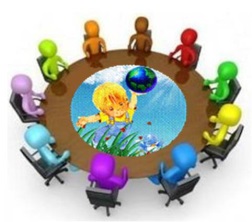 Годовые задачи на 2016-2017 уч. год1.Формирование правильной устной речи у детей дошкольного возраста, с учётом их возрастных особенностей (2-ой год реализации)2. Формирование социально-личностных отношений, развитие инициативы и самостоятельности у детей дошкольного возраста в процессе игровой деятельности. (1-ой  год реализации)1.Формирование правильной устной речи у детей дошкольного возраста, с учётом их возрастных особенностей (2-ой год реализации)2. Формирование социально-личностных отношений, развитие инициативы и самостоятельности у детей дошкольного возраста в процессе игровой деятельности. (1-ой  год реализации)1.Формирование правильной устной речи у детей дошкольного возраста, с учётом их возрастных особенностей (2-ой год реализации)2. Формирование социально-личностных отношений, развитие инициативы и самостоятельности у детей дошкольного возраста в процессе игровой деятельности. (1-ой  год реализации)Особенности образовательного процесса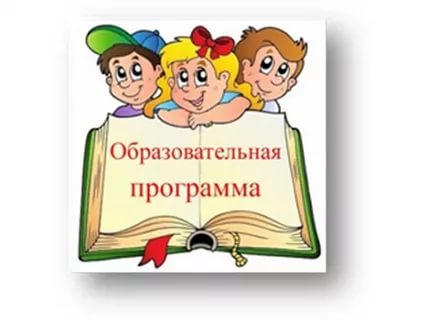 Особенности образовательного процессаОсобенности образовательного процессаОсобенности образовательного процессаОсобенности образовательного процесса   С целью обеспечения базового дошкольного образования в учреждении коллективом педагогов реализуется основная образовательная  программа муниципального бюджетного дошкольного образовательного учреждения «Детский сад № 37»  является  нормативно-управленческим документом, обосновывающим выбор цели, содержания, применяемых методик и технологий, форм организации воспитательно-образовательного процесса в ДОУ. Она представляет  собой  модель процесса воспитания и обучения детей, охватывающую все основные моменты их жизнедеятельности с учетом приоритетности видов детской деятельности в каждом возрастном периоде и обеспечивающую достижение воспитанниками физической и психологической  готовности к школе. Основная образовательная  программа муниципального бюджетного дошкольного образовательного учреждения «Детский сад № 37»  разработана с учётом примерной основной образовательной программы дошкольного Образования, одобренной решением федерального учебно-методического объединения по общему образованию(протокол от 20 мая 2015 г. № 2/15).    С целью обеспечения базового дошкольного образования в учреждении коллективом педагогов реализуется основная образовательная  программа муниципального бюджетного дошкольного образовательного учреждения «Детский сад № 37»  является  нормативно-управленческим документом, обосновывающим выбор цели, содержания, применяемых методик и технологий, форм организации воспитательно-образовательного процесса в ДОУ. Она представляет  собой  модель процесса воспитания и обучения детей, охватывающую все основные моменты их жизнедеятельности с учетом приоритетности видов детской деятельности в каждом возрастном периоде и обеспечивающую достижение воспитанниками физической и психологической  готовности к школе. Основная образовательная  программа муниципального бюджетного дошкольного образовательного учреждения «Детский сад № 37»  разработана с учётом примерной основной образовательной программы дошкольного Образования, одобренной решением федерального учебно-методического объединения по общему образованию(протокол от 20 мая 2015 г. № 2/15).    С целью обеспечения базового дошкольного образования в учреждении коллективом педагогов реализуется основная образовательная  программа муниципального бюджетного дошкольного образовательного учреждения «Детский сад № 37»  является  нормативно-управленческим документом, обосновывающим выбор цели, содержания, применяемых методик и технологий, форм организации воспитательно-образовательного процесса в ДОУ. Она представляет  собой  модель процесса воспитания и обучения детей, охватывающую все основные моменты их жизнедеятельности с учетом приоритетности видов детской деятельности в каждом возрастном периоде и обеспечивающую достижение воспитанниками физической и психологической  готовности к школе. Основная образовательная  программа муниципального бюджетного дошкольного образовательного учреждения «Детский сад № 37»  разработана с учётом примерной основной образовательной программы дошкольного Образования, одобренной решением федерального учебно-методического объединения по общему образованию(протокол от 20 мая 2015 г. № 2/15).    С целью обеспечения базового дошкольного образования в учреждении коллективом педагогов реализуется основная образовательная  программа муниципального бюджетного дошкольного образовательного учреждения «Детский сад № 37»  является  нормативно-управленческим документом, обосновывающим выбор цели, содержания, применяемых методик и технологий, форм организации воспитательно-образовательного процесса в ДОУ. Она представляет  собой  модель процесса воспитания и обучения детей, охватывающую все основные моменты их жизнедеятельности с учетом приоритетности видов детской деятельности в каждом возрастном периоде и обеспечивающую достижение воспитанниками физической и психологической  готовности к школе. Основная образовательная  программа муниципального бюджетного дошкольного образовательного учреждения «Детский сад № 37»  разработана с учётом примерной основной образовательной программы дошкольного Образования, одобренной решением федерального учебно-методического объединения по общему образованию(протокол от 20 мая 2015 г. № 2/15).    С целью обеспечения базового дошкольного образования в учреждении коллективом педагогов реализуется основная образовательная  программа муниципального бюджетного дошкольного образовательного учреждения «Детский сад № 37»  является  нормативно-управленческим документом, обосновывающим выбор цели, содержания, применяемых методик и технологий, форм организации воспитательно-образовательного процесса в ДОУ. Она представляет  собой  модель процесса воспитания и обучения детей, охватывающую все основные моменты их жизнедеятельности с учетом приоритетности видов детской деятельности в каждом возрастном периоде и обеспечивающую достижение воспитанниками физической и психологической  готовности к школе. Основная образовательная  программа муниципального бюджетного дошкольного образовательного учреждения «Детский сад № 37»  разработана с учётом примерной основной образовательной программы дошкольного Образования, одобренной решением федерального учебно-методического объединения по общему образованию(протокол от 20 мая 2015 г. № 2/15). Охрана и укрепление здоровья детейОхрана и укрепление здоровья детейОхрана и укрепление здоровья детей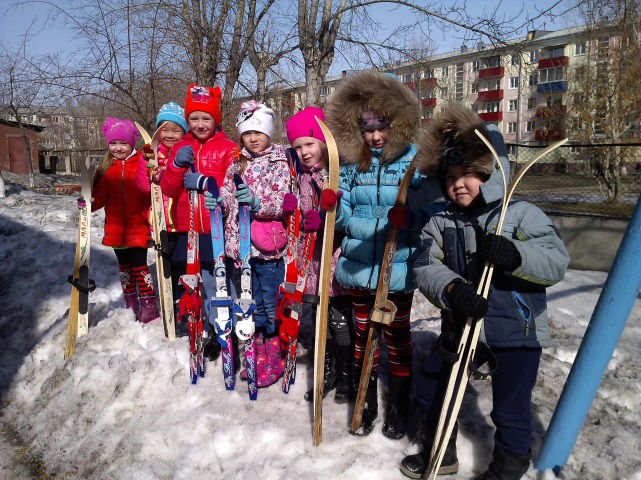 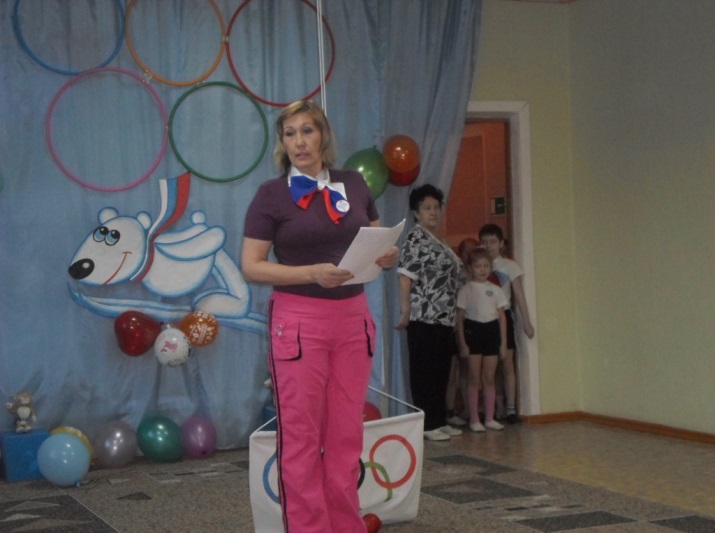         На новом этапе развития образования в России и согласно Федеральному государственному образовательному стандарту ДО первой и приоритетной задачей дошкольного образования является: «Охрана и укрепление физического и психического здоровья детей, в том числе их эмоционального благополучия». Охрана и укрепление здоровья детей, формирование привычки к здоровому образу жизни – были и остаются первостепенной задачей детского сада. В решении этого вопроса принимают участие весь персонал детского сада.          В рамках данного социального заказа коллективом ДОУ :разработана модель здоровьесбережения и формирования здорового образа жизни детей (программа оздоровительной направленности «Здоровячок»);составлен гибкий режим дня в соответствии с возрастными возможностями ребенка;разработан режим двигательной активности;проводятся закаливающие процедуры и оздоровительные мероприятия;осуществляется контроль за максимальной нагрузкой на детей в организованных формах обучения;обеспечена благоприятная гигиеническая обстановка для культурно-гигиенического воспитания детей;создана атмосфера психологического комфорта;совместными усилиями родителей и работников учреждения обеспечивается безопасность детей.В течение года в ДОУ проводятся:- Профилактика простудных заболеваний («С»- витаминизация 3-го блюда, вакцинация против гриппа;- медицинский контроль на занятиях по физкультуре;- подвижные игры и спортивные упражнения на прогулках;- физкультминутки на занятиях и т.п.;- проведение закаливающих мероприятий: утренняя гимнастика, дыхательная гимнастика, гимнастика после сна, водные процедуры, хождение по «дорожкам здоровья».        В настоящее время созданная в ДОУ развивающая предметно-пространственная  среда способствует полноценному физическому развитию детей.Физическая культура дошкольника нами рассматривается как культура здоровья, культура движения. Для этого в ДОУ созданы определенные условия:- физкультурный зал (совмещен с музыкальным);- спортивная площадка (на улице);- беговая дорожка;- зона отдыха- спортивное оборудование (гимнастические скамейки 2, гимнастическая стенка1,обручи 25, гимнастические палки 25, скакалки, мячи разные, кегли, гантели, ленты, дуги, маты, кубы, кольцебросы, «диски здоровья» 4, тоннели для пролезания -2, лыжи . и др.;Уголки физической культуры в группах. Приобретено спортивное оборудование для физкультурного зала и спортивных уголков групп в рамках введения ФГОС ДО.         В системе физического воспитания мы используем разнообразные формы двигательной деятельности : утренняя гимнастика, занятия с элементами корригирующих упражнений по профилактики осанки, дыхательные упражнения, физкультурные досуги, спортивные праздники совместно с родителями, дни здоровья, подвижные игры, эстафеты, спортивно-патриотические игры и др.Работая в инновационном режиме, внедряя современные технологии по физическому развитию дошкольников, добились сформированного желания воспитанников продолжать заниматься физической культурой за стенами ДОУ. Наши воспитанники посещают спортивные и танцевальные секции, занимаются плаванием, гимнастикой и т.д.        Результаты мониторинга здоровья воспитанников ДОУ за 2016-2017 уч. год показывают положительную динамику: в целом по ДОУ- количество дней, пропущенных по болезни, уменьшилось;- дней, пропущенных одним ребенком, уменьшилось.Сохранение и укрепление здоровья воспитанников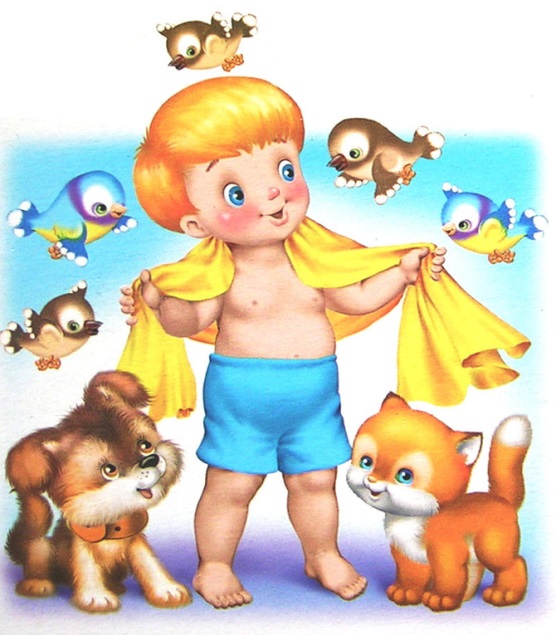 Анализ посещаемости детьми группПосещаемость детьми МБДОУ «Д/С №37» составляет 80% Средняя посещаемость по яслям72%, средняя посещаемость по саду составляет 79%.  Наибольшая посещаемость отмечена в подготовительной группе- 86% старшей группах, во 2 младшей группе 75%, средней группе 78 %.Наименьшая посещаемость отмечена в 2 ранней группе 60%, что связано с заболеваемостью детей младшего возраста, в связи с адаптацией к условиям детского сада, незрелостью иммунной системы малышей.Анализ заболеваемости:Анализ заболеваемости по годам:Вывод: анализ посещаемости детьми МБДОУ «Д/С №37» составляет 80%.     Анализ показателей заболеваемости детей позволил отметить тенденцию к снижению заболеваемости в сравнении с предыдущими годами. Посещаемость стабильно высокая.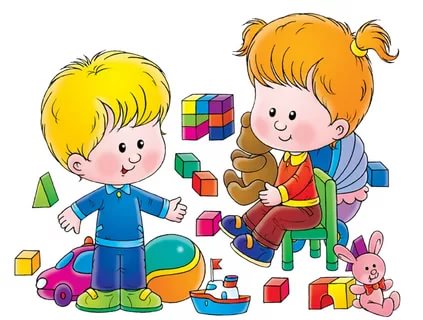 Результаты адаптации детей раннего возрастаМБДОУ «Д/С № 37»Результаты адаптации детей раннего возраста  за 2016-2017 учебный годОписание мероприятий по адаптации детей  к ДОУПостепенное заполнение групп (прием 2–3 малышей в неделю).Неполное пребывание ребенка в начальный период адаптации (2–3 часа, возможность пребывания с мамой)Гибкий режим пребывания ребенка в детском саду (свободное время прихода, дополнительно во время прогулок)Ежедневный контроль  за состоянием здоровья,  эмоциональным состоянием, аппетитом, сном ребенка в первый месяц (с этой целью на каждого ребенка заполняется «адаптационный лист»)     В ДОУ педагогами создано благоприятное воспитательно - образовательное пространство для семей вновь поступивших воспитанников, поэтому адаптация детей раннего дошкольного возраста признана            удовлетворительной.     В течение года, в соответствии с требованиями, соблюдался санитарно-гигиенический режим, осуществлялся анализ посещаемости и заболеваемости, антропологических показаний. Вывод:  в течение последних трёх лет стабильно наблюдается тенденция уменьшения показателей заболеваемости детей, благодаря успешной работе воспитателей в период адаптации детей, организации физкультурно-оздоровительной работы в ДОУ.        На новом этапе развития образования в России и согласно Федеральному государственному образовательному стандарту ДО первой и приоритетной задачей дошкольного образования является: «Охрана и укрепление физического и психического здоровья детей, в том числе их эмоционального благополучия». Охрана и укрепление здоровья детей, формирование привычки к здоровому образу жизни – были и остаются первостепенной задачей детского сада. В решении этого вопроса принимают участие весь персонал детского сада.          В рамках данного социального заказа коллективом ДОУ :разработана модель здоровьесбережения и формирования здорового образа жизни детей (программа оздоровительной направленности «Здоровячок»);составлен гибкий режим дня в соответствии с возрастными возможностями ребенка;разработан режим двигательной активности;проводятся закаливающие процедуры и оздоровительные мероприятия;осуществляется контроль за максимальной нагрузкой на детей в организованных формах обучения;обеспечена благоприятная гигиеническая обстановка для культурно-гигиенического воспитания детей;создана атмосфера психологического комфорта;совместными усилиями родителей и работников учреждения обеспечивается безопасность детей.В течение года в ДОУ проводятся:- Профилактика простудных заболеваний («С»- витаминизация 3-го блюда, вакцинация против гриппа;- медицинский контроль на занятиях по физкультуре;- подвижные игры и спортивные упражнения на прогулках;- физкультминутки на занятиях и т.п.;- проведение закаливающих мероприятий: утренняя гимнастика, дыхательная гимнастика, гимнастика после сна, водные процедуры, хождение по «дорожкам здоровья».        В настоящее время созданная в ДОУ развивающая предметно-пространственная  среда способствует полноценному физическому развитию детей.Физическая культура дошкольника нами рассматривается как культура здоровья, культура движения. Для этого в ДОУ созданы определенные условия:- физкультурный зал (совмещен с музыкальным);- спортивная площадка (на улице);- беговая дорожка;- зона отдыха- спортивное оборудование (гимнастические скамейки 2, гимнастическая стенка1,обручи 25, гимнастические палки 25, скакалки, мячи разные, кегли, гантели, ленты, дуги, маты, кубы, кольцебросы, «диски здоровья» 4, тоннели для пролезания -2, лыжи . и др.;Уголки физической культуры в группах. Приобретено спортивное оборудование для физкультурного зала и спортивных уголков групп в рамках введения ФГОС ДО.         В системе физического воспитания мы используем разнообразные формы двигательной деятельности : утренняя гимнастика, занятия с элементами корригирующих упражнений по профилактики осанки, дыхательные упражнения, физкультурные досуги, спортивные праздники совместно с родителями, дни здоровья, подвижные игры, эстафеты, спортивно-патриотические игры и др.Работая в инновационном режиме, внедряя современные технологии по физическому развитию дошкольников, добились сформированного желания воспитанников продолжать заниматься физической культурой за стенами ДОУ. Наши воспитанники посещают спортивные и танцевальные секции, занимаются плаванием, гимнастикой и т.д.        Результаты мониторинга здоровья воспитанников ДОУ за 2016-2017 уч. год показывают положительную динамику: в целом по ДОУ- количество дней, пропущенных по болезни, уменьшилось;- дней, пропущенных одним ребенком, уменьшилось.Сохранение и укрепление здоровья воспитанниковАнализ посещаемости детьми группПосещаемость детьми МБДОУ «Д/С №37» составляет 80% Средняя посещаемость по яслям72%, средняя посещаемость по саду составляет 79%.  Наибольшая посещаемость отмечена в подготовительной группе- 86% старшей группах, во 2 младшей группе 75%, средней группе 78 %.Наименьшая посещаемость отмечена в 2 ранней группе 60%, что связано с заболеваемостью детей младшего возраста, в связи с адаптацией к условиям детского сада, незрелостью иммунной системы малышей.Анализ заболеваемости:Анализ заболеваемости по годам:Вывод: анализ посещаемости детьми МБДОУ «Д/С №37» составляет 80%.     Анализ показателей заболеваемости детей позволил отметить тенденцию к снижению заболеваемости в сравнении с предыдущими годами. Посещаемость стабильно высокая.Результаты адаптации детей раннего возрастаМБДОУ «Д/С № 37»Результаты адаптации детей раннего возраста  за 2016-2017 учебный годОписание мероприятий по адаптации детей  к ДОУПостепенное заполнение групп (прием 2–3 малышей в неделю).Неполное пребывание ребенка в начальный период адаптации (2–3 часа, возможность пребывания с мамой)Гибкий режим пребывания ребенка в детском саду (свободное время прихода, дополнительно во время прогулок)Ежедневный контроль  за состоянием здоровья,  эмоциональным состоянием, аппетитом, сном ребенка в первый месяц (с этой целью на каждого ребенка заполняется «адаптационный лист»)     В ДОУ педагогами создано благоприятное воспитательно - образовательное пространство для семей вновь поступивших воспитанников, поэтому адаптация детей раннего дошкольного возраста признана            удовлетворительной.     В течение года, в соответствии с требованиями, соблюдался санитарно-гигиенический режим, осуществлялся анализ посещаемости и заболеваемости, антропологических показаний. Вывод:  в течение последних трёх лет стабильно наблюдается тенденция уменьшения показателей заболеваемости детей, благодаря успешной работе воспитателей в период адаптации детей, организации физкультурно-оздоровительной работы в ДОУ.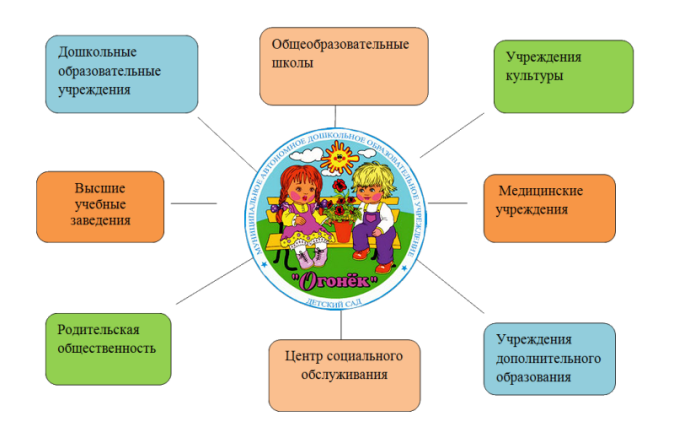 Взаимодействие  с социальными партнёрами С целью совершенствования образовательного процесса и удовлетворения потребностей родителей во всестороннем развитии детей, их индивидуальных способностей и интересов, была организована бесплатная  дополнительная образовательная услуга по направлению:  ритмика.Цель дополнительного образования: выявление и развитие способностей каждого ребенка, формирование физически здоровой, творческой личности.Дошкольное учреждение активно сотрудничает с социумом:-     МБУ ДОД «Детская художественная школа»-     Детская городская библиотека №3 г. Усолье-Сибирское;-     МБУ ДОД «Станция юных натуралистов»;-     ОГБУЗ «Детская городская больница»;-     Усольский историко-краеведческий музей-     МБУ ДОД «Детская музыкальная школа»-     МОУ СОШ гимназия №1 г.Усолье- Сибирское-     МОУ СОШ гимназия № 9г. Усолье- Сибирское-     МОУ СОШ №17 г.Усолье- Сибирское-     ГБПОУ Иркутской области «Ангарский педагогический колледж» в г. Усолье- Сибирское -     Педагогический институт ФБГОУ высшего профессионального образования «Иркутский государственный университет-     Бассейн «Нептун»Взаимодействие  с социальными партнёрами С целью совершенствования образовательного процесса и удовлетворения потребностей родителей во всестороннем развитии детей, их индивидуальных способностей и интересов, была организована бесплатная  дополнительная образовательная услуга по направлению:  ритмика.Цель дополнительного образования: выявление и развитие способностей каждого ребенка, формирование физически здоровой, творческой личности.Дошкольное учреждение активно сотрудничает с социумом:-     МБУ ДОД «Детская художественная школа»-     Детская городская библиотека №3 г. Усолье-Сибирское;-     МБУ ДОД «Станция юных натуралистов»;-     ОГБУЗ «Детская городская больница»;-     Усольский историко-краеведческий музей-     МБУ ДОД «Детская музыкальная школа»-     МОУ СОШ гимназия №1 г.Усолье- Сибирское-     МОУ СОШ гимназия № 9г. Усолье- Сибирское-     МОУ СОШ №17 г.Усолье- Сибирское-     ГБПОУ Иркутской области «Ангарский педагогический колледж» в г. Усолье- Сибирское -     Педагогический институт ФБГОУ высшего профессионального образования «Иркутский государственный университет-     Бассейн «Нептун»Условия осуществления образовательного процессаУсловия осуществления образовательного процессаУсловия осуществления образовательного процессаУсловия осуществления образовательного процессаУсловия осуществления образовательного процессаОрганизация предметной образовательной средыОрганизация предметной образовательной среды     Для успешной реализации ФГОС ДО развивающая предметно – пространственная среда должна быть насыщенной, трансформируемой, полифункциональной, вариативной, доступной и безопасной.      Развивающая предметно-пространственная  среда в каждой возрастной группе  выстроена с учётом возрастных и психологических особенностей детей, представлена уголками детской активности:Уголок сюжетно-ролевой игры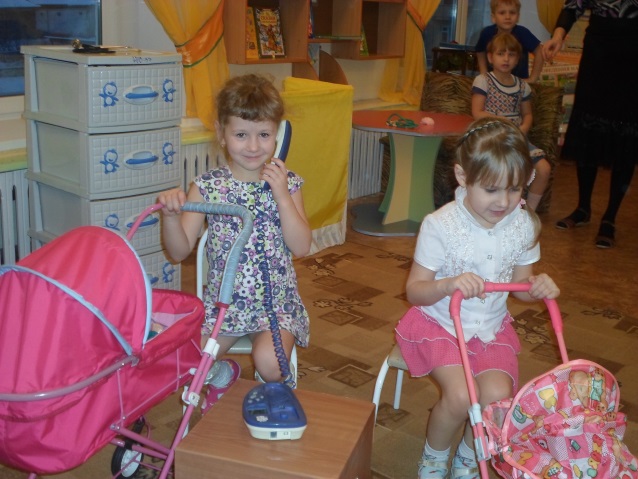 Уголок книги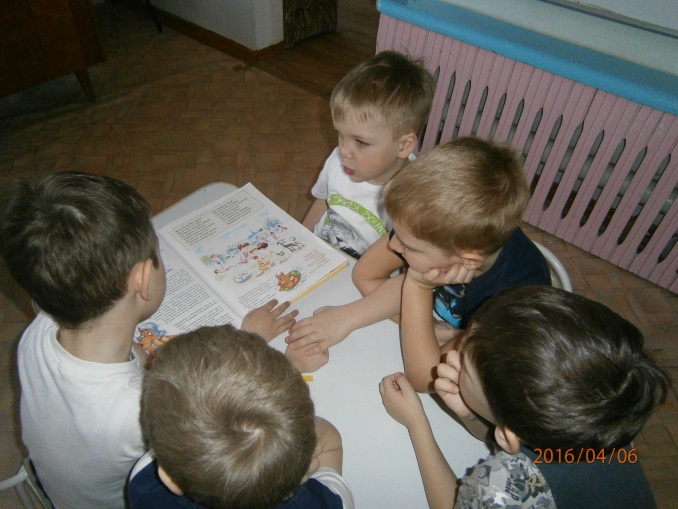 Уголок настольно-печатных игр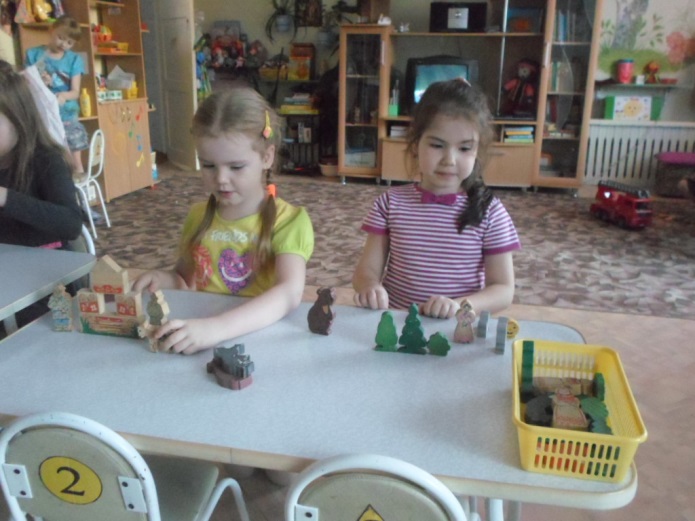 Уголок природы 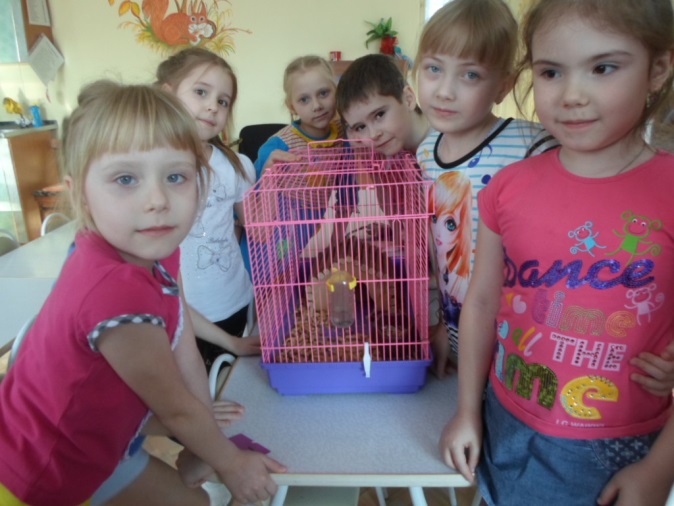 Уголок экспериментирования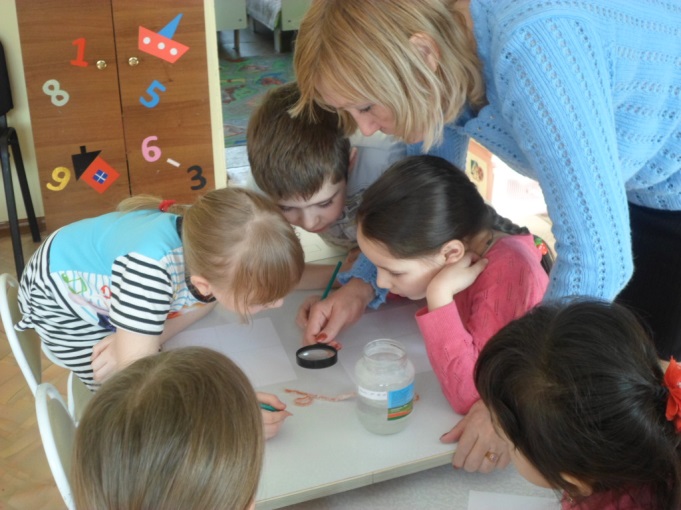 Уголок физической культуры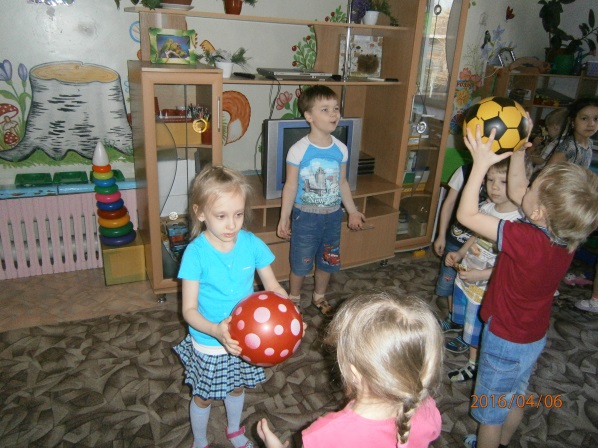 Уголок художественно-эстетического развития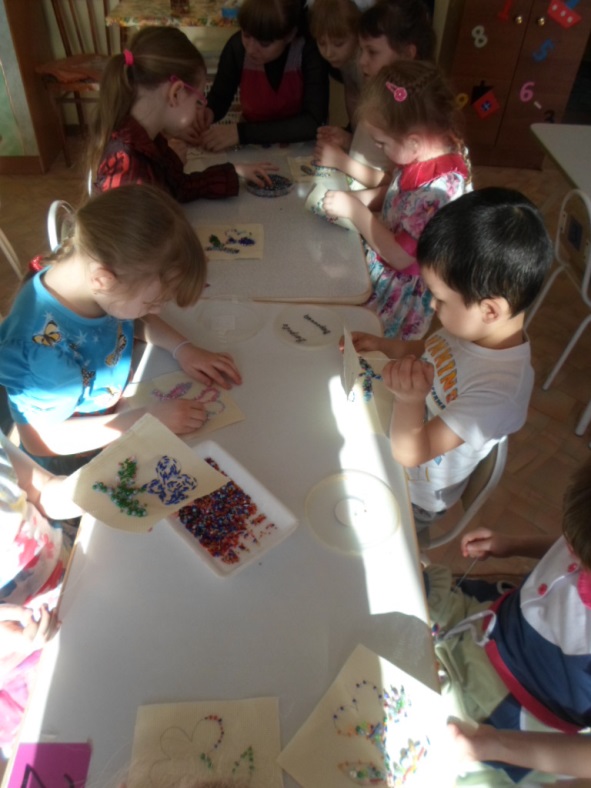 Уголок конструирования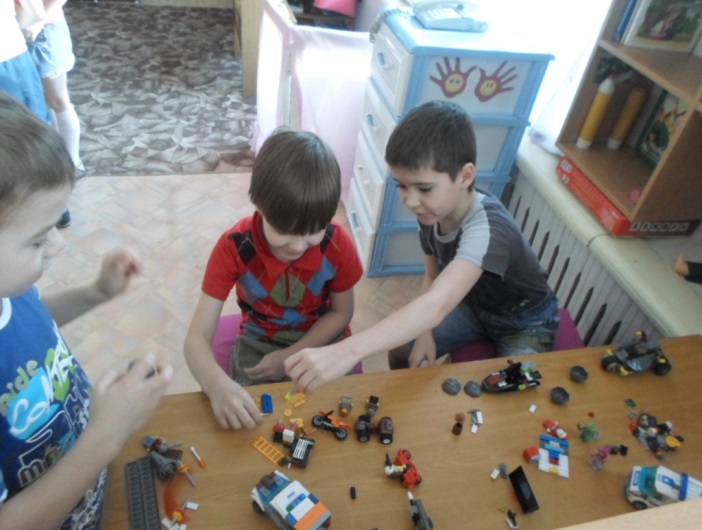 Уголок музыкального развития и театральной деятельности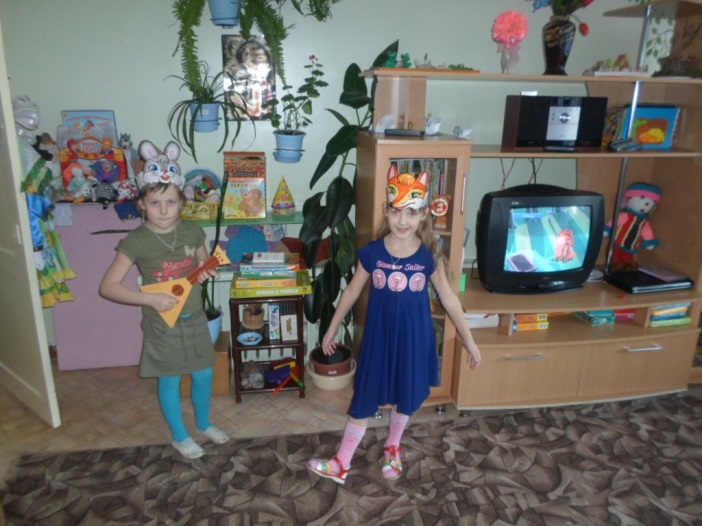             В образовательной деятельности соблюдается баланс между разными видами активности детей. В дошкольном учреждении проводятся мероприятия профилактике утомления детей (физ. минутки, разнообразные виды гимнастик). Образовательный процесс осуществляется в соответствии с санитарно-гигиеническими нормами для ДОУ. Во всех группах созданы достаточно комфортные  условия  для интеллектуального развития дошкольников.   Достаточно познавательной и художественной литературы, иллюстративного материала, знакомящего с живой и неживой природой, рукотворным миром, дети знакомятся с различными коллекциями, природным материалом, и его использованием в ручном труду. Дети учатся работать и играть по схемам, картам, для этого  педагоги используют разные методы и приёмы.Методическое сопровождение реализации программы соответствует профессиональным потребностям педагогических работников, специфики условий осуществления образовательного процесса. Методический кабинет пополняется  новой методической, учебно-методической и пособиями по мере возможности и необходимости.Дошкольное учреждение оснащено информационными и материально - техническими ресурсами в соответствии с требованиями реализуемой общеобразовательной  программы:Компьютер-2Ноутбук-3Многофункциональный принтер-2Мультимедийный проектор-2Лазерный принтер-4Ламинатор-1Брошюратор-1Телевизор-3Магнитофон-3Музыкальный центр-1Фортепиано-1 Детские музыкальные инструментыСпортивно-игровое оборудованиеДетский планшет-10Принтер  цветной-1Музыкальные инструментыАудиоколонка-1Микрофон-1Вывод: В ДОУ  создаются условия для полноценного проживания дошкольного детства воспитанниками. Установлено мультимедийное оборудование в старшей группе для проведения занятий  с детьми, приобретена программа для использования  планшетов для обучения детей навыкам компьютерной грамотности, однако учебно-методическое обеспечение в МБДОУ на недостаточном уровне, требуется: пополнение учебно-методической литературы, учебно-наглядных пособий и технических средств обучения, необходимо приобрести фотоаппарат.     Для успешной реализации ФГОС ДО развивающая предметно – пространственная среда должна быть насыщенной, трансформируемой, полифункциональной, вариативной, доступной и безопасной.      Развивающая предметно-пространственная  среда в каждой возрастной группе  выстроена с учётом возрастных и психологических особенностей детей, представлена уголками детской активности:Уголок сюжетно-ролевой игрыУголок книгиУголок настольно-печатных игрУголок природы Уголок экспериментированияУголок физической культурыУголок художественно-эстетического развитияУголок конструированияУголок музыкального развития и театральной деятельности            В образовательной деятельности соблюдается баланс между разными видами активности детей. В дошкольном учреждении проводятся мероприятия профилактике утомления детей (физ. минутки, разнообразные виды гимнастик). Образовательный процесс осуществляется в соответствии с санитарно-гигиеническими нормами для ДОУ. Во всех группах созданы достаточно комфортные  условия  для интеллектуального развития дошкольников.   Достаточно познавательной и художественной литературы, иллюстративного материала, знакомящего с живой и неживой природой, рукотворным миром, дети знакомятся с различными коллекциями, природным материалом, и его использованием в ручном труду. Дети учатся работать и играть по схемам, картам, для этого  педагоги используют разные методы и приёмы.Методическое сопровождение реализации программы соответствует профессиональным потребностям педагогических работников, специфики условий осуществления образовательного процесса. Методический кабинет пополняется  новой методической, учебно-методической и пособиями по мере возможности и необходимости.Дошкольное учреждение оснащено информационными и материально - техническими ресурсами в соответствии с требованиями реализуемой общеобразовательной  программы:Компьютер-2Ноутбук-3Многофункциональный принтер-2Мультимедийный проектор-2Лазерный принтер-4Ламинатор-1Брошюратор-1Телевизор-3Магнитофон-3Музыкальный центр-1Фортепиано-1 Детские музыкальные инструментыСпортивно-игровое оборудованиеДетский планшет-10Принтер  цветной-1Музыкальные инструментыАудиоколонка-1Микрофон-1Вывод: В ДОУ  создаются условия для полноценного проживания дошкольного детства воспитанниками. Установлено мультимедийное оборудование в старшей группе для проведения занятий  с детьми, приобретена программа для использования  планшетов для обучения детей навыкам компьютерной грамотности, однако учебно-методическое обеспечение в МБДОУ на недостаточном уровне, требуется: пополнение учебно-методической литературы, учебно-наглядных пособий и технических средств обучения, необходимо приобрести фотоаппарат.     Для успешной реализации ФГОС ДО развивающая предметно – пространственная среда должна быть насыщенной, трансформируемой, полифункциональной, вариативной, доступной и безопасной.      Развивающая предметно-пространственная  среда в каждой возрастной группе  выстроена с учётом возрастных и психологических особенностей детей, представлена уголками детской активности:Уголок сюжетно-ролевой игрыУголок книгиУголок настольно-печатных игрУголок природы Уголок экспериментированияУголок физической культурыУголок художественно-эстетического развитияУголок конструированияУголок музыкального развития и театральной деятельности            В образовательной деятельности соблюдается баланс между разными видами активности детей. В дошкольном учреждении проводятся мероприятия профилактике утомления детей (физ. минутки, разнообразные виды гимнастик). Образовательный процесс осуществляется в соответствии с санитарно-гигиеническими нормами для ДОУ. Во всех группах созданы достаточно комфортные  условия  для интеллектуального развития дошкольников.   Достаточно познавательной и художественной литературы, иллюстративного материала, знакомящего с живой и неживой природой, рукотворным миром, дети знакомятся с различными коллекциями, природным материалом, и его использованием в ручном труду. Дети учатся работать и играть по схемам, картам, для этого  педагоги используют разные методы и приёмы.Методическое сопровождение реализации программы соответствует профессиональным потребностям педагогических работников, специфики условий осуществления образовательного процесса. Методический кабинет пополняется  новой методической, учебно-методической и пособиями по мере возможности и необходимости.Дошкольное учреждение оснащено информационными и материально - техническими ресурсами в соответствии с требованиями реализуемой общеобразовательной  программы:Компьютер-2Ноутбук-3Многофункциональный принтер-2Мультимедийный проектор-2Лазерный принтер-4Ламинатор-1Брошюратор-1Телевизор-3Магнитофон-3Музыкальный центр-1Фортепиано-1 Детские музыкальные инструментыСпортивно-игровое оборудованиеДетский планшет-10Принтер  цветной-1Музыкальные инструментыАудиоколонка-1Микрофон-1Вывод: В ДОУ  создаются условия для полноценного проживания дошкольного детства воспитанниками. Установлено мультимедийное оборудование в старшей группе для проведения занятий  с детьми, приобретена программа для использования  планшетов для обучения детей навыкам компьютерной грамотности, однако учебно-методическое обеспечение в МБДОУ на недостаточном уровне, требуется: пополнение учебно-методической литературы, учебно-наглядных пособий и технических средств обучения, необходимо приобрести фотоаппарат.Медицинское обслуживаниеМедицинское обслуживание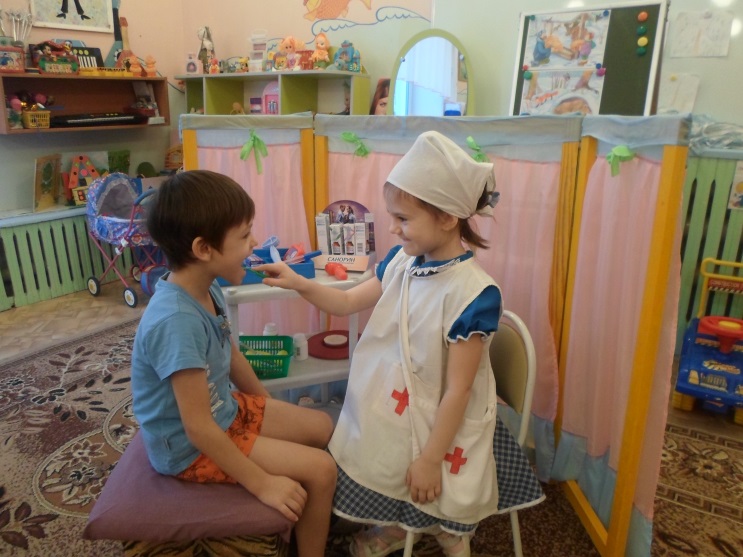 Медицинское   обслуживание Осуществляет медицинская сестра ОГБУЗ «Усольская детская городская больница» Соколова Наталья Васильевна. Основной задачей медицинского персонала учреждения является четкая организация  работы по наблюдению за состоянием здоровья детей. Важный этап - проведение профилактических мероприятий, направленных  на обеспечение правильного физического и нервно – психического развития  и снижения заболеваемости. Медицинская сестра  занимается санитарно-просветительной работой с воспитателями и родителями. Для наиболее эффективной организации оздоровительных и профилактических мероприятий  в МБДОУ разработан и используется мониторинг состояния здоровья воспитанников, что важно для своевременного выявления отклонений в их здоровье и развитии. Ежегодно ведется учет и анализ хронических заболеваний, определения групп здоровья, что позволяет планировать медицинскую и физкультурно-оздоровительную работу с детьми.1 раз в неделю в МБДОУ  ведет прием детский педиатр ОГБУЗ «Усольская детская городская больница», проводит осмотр вновь поступающих детей, детей ясельного возраста, проводит прививочные мероприятия.       На протяжении всего учебного года в детском саду велась работа в соответствии с «Инструкцией по охране жизни и здоровья детей», «Инструктивно-методическим письмом «О гигиенических требованиях к максимально допустимой нагрузке на детей дошкольного возраста», в тесном контакте с детским  врачом. Совместно проводилось изучение состояния здоровья детей, анализ заболеваний за предыдущий период, разработан план совместных  мероприятий, направленных на улучшение здоровья воспитанников. Проводится санитарно- просветительская работа с детьми, сотрудниками, родителями воспитанников, целью которой является: формирование у воспитанников представлений о роли здоровья в жизни человека, потребности быть здоровым, вести здоровый образ жизни и владеть средствами сохранения и укрепления своего здоровья; повышение компетентности сотрудников ДОУ в плане оздоровительной деятельности; реализация эффективных форм работы с родителями по вопросам закаливания и охраны здоровья детей, привитию здорового образа жизни.     В детском саду ежегодно проводится диагностика физического развития детей, которая помогает строить всю работу с учетом индивидуальных особенностей состояния здоровья детей. Для выявления индивидуальных особенностей каждого ребёнка ведётся следующая документация: лист здоровья, лист наблюдений за занятиями, где фиксируется реакция ребёнка на физические нагрузки и степень его утомляемости. Ежегодно воспитанники старшей, подготовительной групп проходят медицинский осмотр специалистами детской городской больницы, проводятся лабораторные исследования на протозоозы.Медицинское   обслуживание Осуществляет медицинская сестра ОГБУЗ «Усольская детская городская больница» Соколова Наталья Васильевна. Основной задачей медицинского персонала учреждения является четкая организация  работы по наблюдению за состоянием здоровья детей. Важный этап - проведение профилактических мероприятий, направленных  на обеспечение правильного физического и нервно – психического развития  и снижения заболеваемости. Медицинская сестра  занимается санитарно-просветительной работой с воспитателями и родителями. Для наиболее эффективной организации оздоровительных и профилактических мероприятий  в МБДОУ разработан и используется мониторинг состояния здоровья воспитанников, что важно для своевременного выявления отклонений в их здоровье и развитии. Ежегодно ведется учет и анализ хронических заболеваний, определения групп здоровья, что позволяет планировать медицинскую и физкультурно-оздоровительную работу с детьми.1 раз в неделю в МБДОУ  ведет прием детский педиатр ОГБУЗ «Усольская детская городская больница», проводит осмотр вновь поступающих детей, детей ясельного возраста, проводит прививочные мероприятия.       На протяжении всего учебного года в детском саду велась работа в соответствии с «Инструкцией по охране жизни и здоровья детей», «Инструктивно-методическим письмом «О гигиенических требованиях к максимально допустимой нагрузке на детей дошкольного возраста», в тесном контакте с детским  врачом. Совместно проводилось изучение состояния здоровья детей, анализ заболеваний за предыдущий период, разработан план совместных  мероприятий, направленных на улучшение здоровья воспитанников. Проводится санитарно- просветительская работа с детьми, сотрудниками, родителями воспитанников, целью которой является: формирование у воспитанников представлений о роли здоровья в жизни человека, потребности быть здоровым, вести здоровый образ жизни и владеть средствами сохранения и укрепления своего здоровья; повышение компетентности сотрудников ДОУ в плане оздоровительной деятельности; реализация эффективных форм работы с родителями по вопросам закаливания и охраны здоровья детей, привитию здорового образа жизни.     В детском саду ежегодно проводится диагностика физического развития детей, которая помогает строить всю работу с учетом индивидуальных особенностей состояния здоровья детей. Для выявления индивидуальных особенностей каждого ребёнка ведётся следующая документация: лист здоровья, лист наблюдений за занятиями, где фиксируется реакция ребёнка на физические нагрузки и степень его утомляемости. Ежегодно воспитанники старшей, подготовительной групп проходят медицинский осмотр специалистами детской городской больницы, проводятся лабораторные исследования на протозоозы.Медицинское   обслуживание Осуществляет медицинская сестра ОГБУЗ «Усольская детская городская больница» Соколова Наталья Васильевна. Основной задачей медицинского персонала учреждения является четкая организация  работы по наблюдению за состоянием здоровья детей. Важный этап - проведение профилактических мероприятий, направленных  на обеспечение правильного физического и нервно – психического развития  и снижения заболеваемости. Медицинская сестра  занимается санитарно-просветительной работой с воспитателями и родителями. Для наиболее эффективной организации оздоровительных и профилактических мероприятий  в МБДОУ разработан и используется мониторинг состояния здоровья воспитанников, что важно для своевременного выявления отклонений в их здоровье и развитии. Ежегодно ведется учет и анализ хронических заболеваний, определения групп здоровья, что позволяет планировать медицинскую и физкультурно-оздоровительную работу с детьми.1 раз в неделю в МБДОУ  ведет прием детский педиатр ОГБУЗ «Усольская детская городская больница», проводит осмотр вновь поступающих детей, детей ясельного возраста, проводит прививочные мероприятия.       На протяжении всего учебного года в детском саду велась работа в соответствии с «Инструкцией по охране жизни и здоровья детей», «Инструктивно-методическим письмом «О гигиенических требованиях к максимально допустимой нагрузке на детей дошкольного возраста», в тесном контакте с детским  врачом. Совместно проводилось изучение состояния здоровья детей, анализ заболеваний за предыдущий период, разработан план совместных  мероприятий, направленных на улучшение здоровья воспитанников. Проводится санитарно- просветительская работа с детьми, сотрудниками, родителями воспитанников, целью которой является: формирование у воспитанников представлений о роли здоровья в жизни человека, потребности быть здоровым, вести здоровый образ жизни и владеть средствами сохранения и укрепления своего здоровья; повышение компетентности сотрудников ДОУ в плане оздоровительной деятельности; реализация эффективных форм работы с родителями по вопросам закаливания и охраны здоровья детей, привитию здорового образа жизни.     В детском саду ежегодно проводится диагностика физического развития детей, которая помогает строить всю работу с учетом индивидуальных особенностей состояния здоровья детей. Для выявления индивидуальных особенностей каждого ребёнка ведётся следующая документация: лист здоровья, лист наблюдений за занятиями, где фиксируется реакция ребёнка на физические нагрузки и степень его утомляемости. Ежегодно воспитанники старшей, подготовительной групп проходят медицинский осмотр специалистами детской городской больницы, проводятся лабораторные исследования на протозоозы.Материально-техническая базаМатериально-техническая база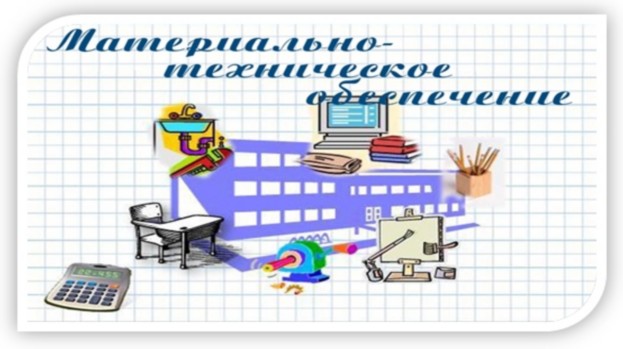           Развитие материально-технической базы МБДОУ осуществляется самим ДОУ в пределах имеющихся в его распоряжении финансовых средств (средства местного бюджета, субвенции, средства, приносящие доход деятельности ДОУ, спонсорская помощь). Содержание зданий и сооружений МБДОУ, обустройство прилегающей к ним территории, финансирование текущего и капитального ремонта осуществляются в пределах утвержденной сметы доходов и расходов.        Состояние материально-технической базы соответствует санитарным требованиям, современному уровню образования и санитарным нормам.         Материально-техническая база детского сада: это игровые, театральные, речевые, познавательные центры в каждой группе,          спортивный - музыкальный зал.         В учреждении имеется постоянный доступ в сети - Интернет, 2 компьютера, 3 ноутбука,  7 принтера,  3 телевизора, видеомагнитофон, DVD-проигрыватель, музыкальный центр, магнитофоны, мультимедийное оборудование для  организации презентаций опыта работы педагогов, 10 детских планшетов, аудиоколонка, микрофон. Педагоги используют здоровьесберегающие и развивающие возможности развивающей предметно-развивающей среды для наиболее полной реализации содержания образования с учетом индивидуальных, возрастных особенностей каждого ребенка и передачи воспитанникам социального опыта. Особое внимание коллектива направлено укреплению здоровья детей, закаливание детского организма, совершенствование основных видов движений во всех видах детской деятельности, воспитание культурно-гигиенических навыков, навыков культурного поведения.В каждой группе имеются наборы игровой мебели, подобран игровой, методический материал, созданы картотеки детско-взрослого взаимодействия, схемы для самостоятельной деятельности детей, продумано размещение зон. Каждый ребенок может находиться как среди сверстников, так и в уединении. Развивающее пространство направлено на физическое, интеллектуальное и личностное развитие воспитанников. Обеспечивается  возможность организации разнообразных видов детской деятельности по интересам. Развивающая предметно-пространственная  среда групп оснащена за счет приобретения новой игровой детской мебели, новых игрушек, пособий. В рамках введения ФГОС ДО, группы пополнились новыми конструкторами для развития познавательных способностей детей,  материалами для проведения опытно-экспериментальной деятельности, театральными куклами, настольными играми для познавательного развития, развития речи, воображения, фантазии, спортивным оборудованием.Повысился уровень компетентности педагогов в организации предметно-пространственной  среды в группе, которая обеспечивает разные виды деятельности воспитанников, способствует эмоциональному благополучию детей, содействует сотрудничеству детей и взрослых. Усовершенствованная эстетическая среда, помогает вызвать у детей чувства радости, эмоционального положительного отношения к детскому саду, желание посещать его. Получены отзывы родительской общественности о положительном влиянии развивающей среды на творческую и познавательную активность детей.Улучшение материально-технической базы за 2016-2017 уч.г.          Развитие материально-технической базы МБДОУ осуществляется самим ДОУ в пределах имеющихся в его распоряжении финансовых средств (средства местного бюджета, субвенции, средства, приносящие доход деятельности ДОУ, спонсорская помощь). Содержание зданий и сооружений МБДОУ, обустройство прилегающей к ним территории, финансирование текущего и капитального ремонта осуществляются в пределах утвержденной сметы доходов и расходов.        Состояние материально-технической базы соответствует санитарным требованиям, современному уровню образования и санитарным нормам.         Материально-техническая база детского сада: это игровые, театральные, речевые, познавательные центры в каждой группе,          спортивный - музыкальный зал.         В учреждении имеется постоянный доступ в сети - Интернет, 2 компьютера, 3 ноутбука,  7 принтера,  3 телевизора, видеомагнитофон, DVD-проигрыватель, музыкальный центр, магнитофоны, мультимедийное оборудование для  организации презентаций опыта работы педагогов, 10 детских планшетов, аудиоколонка, микрофон. Педагоги используют здоровьесберегающие и развивающие возможности развивающей предметно-развивающей среды для наиболее полной реализации содержания образования с учетом индивидуальных, возрастных особенностей каждого ребенка и передачи воспитанникам социального опыта. Особое внимание коллектива направлено укреплению здоровья детей, закаливание детского организма, совершенствование основных видов движений во всех видах детской деятельности, воспитание культурно-гигиенических навыков, навыков культурного поведения.В каждой группе имеются наборы игровой мебели, подобран игровой, методический материал, созданы картотеки детско-взрослого взаимодействия, схемы для самостоятельной деятельности детей, продумано размещение зон. Каждый ребенок может находиться как среди сверстников, так и в уединении. Развивающее пространство направлено на физическое, интеллектуальное и личностное развитие воспитанников. Обеспечивается  возможность организации разнообразных видов детской деятельности по интересам. Развивающая предметно-пространственная  среда групп оснащена за счет приобретения новой игровой детской мебели, новых игрушек, пособий. В рамках введения ФГОС ДО, группы пополнились новыми конструкторами для развития познавательных способностей детей,  материалами для проведения опытно-экспериментальной деятельности, театральными куклами, настольными играми для познавательного развития, развития речи, воображения, фантазии, спортивным оборудованием.Повысился уровень компетентности педагогов в организации предметно-пространственной  среды в группе, которая обеспечивает разные виды деятельности воспитанников, способствует эмоциональному благополучию детей, содействует сотрудничеству детей и взрослых. Усовершенствованная эстетическая среда, помогает вызвать у детей чувства радости, эмоционального положительного отношения к детскому саду, желание посещать его. Получены отзывы родительской общественности о положительном влиянии развивающей среды на творческую и познавательную активность детей.Улучшение материально-технической базы за 2016-2017 уч.г.          Развитие материально-технической базы МБДОУ осуществляется самим ДОУ в пределах имеющихся в его распоряжении финансовых средств (средства местного бюджета, субвенции, средства, приносящие доход деятельности ДОУ, спонсорская помощь). Содержание зданий и сооружений МБДОУ, обустройство прилегающей к ним территории, финансирование текущего и капитального ремонта осуществляются в пределах утвержденной сметы доходов и расходов.        Состояние материально-технической базы соответствует санитарным требованиям, современному уровню образования и санитарным нормам.         Материально-техническая база детского сада: это игровые, театральные, речевые, познавательные центры в каждой группе,          спортивный - музыкальный зал.         В учреждении имеется постоянный доступ в сети - Интернет, 2 компьютера, 3 ноутбука,  7 принтера,  3 телевизора, видеомагнитофон, DVD-проигрыватель, музыкальный центр, магнитофоны, мультимедийное оборудование для  организации презентаций опыта работы педагогов, 10 детских планшетов, аудиоколонка, микрофон. Педагоги используют здоровьесберегающие и развивающие возможности развивающей предметно-развивающей среды для наиболее полной реализации содержания образования с учетом индивидуальных, возрастных особенностей каждого ребенка и передачи воспитанникам социального опыта. Особое внимание коллектива направлено укреплению здоровья детей, закаливание детского организма, совершенствование основных видов движений во всех видах детской деятельности, воспитание культурно-гигиенических навыков, навыков культурного поведения.В каждой группе имеются наборы игровой мебели, подобран игровой, методический материал, созданы картотеки детско-взрослого взаимодействия, схемы для самостоятельной деятельности детей, продумано размещение зон. Каждый ребенок может находиться как среди сверстников, так и в уединении. Развивающее пространство направлено на физическое, интеллектуальное и личностное развитие воспитанников. Обеспечивается  возможность организации разнообразных видов детской деятельности по интересам. Развивающая предметно-пространственная  среда групп оснащена за счет приобретения новой игровой детской мебели, новых игрушек, пособий. В рамках введения ФГОС ДО, группы пополнились новыми конструкторами для развития познавательных способностей детей,  материалами для проведения опытно-экспериментальной деятельности, театральными куклами, настольными играми для познавательного развития, развития речи, воображения, фантазии, спортивным оборудованием.Повысился уровень компетентности педагогов в организации предметно-пространственной  среды в группе, которая обеспечивает разные виды деятельности воспитанников, способствует эмоциональному благополучию детей, содействует сотрудничеству детей и взрослых. Усовершенствованная эстетическая среда, помогает вызвать у детей чувства радости, эмоционального положительного отношения к детскому саду, желание посещать его. Получены отзывы родительской общественности о положительном влиянии развивающей среды на творческую и познавательную активность детей.Улучшение материально-технической базы за 2016-2017 уч.г.Организация питанияОрганизация питания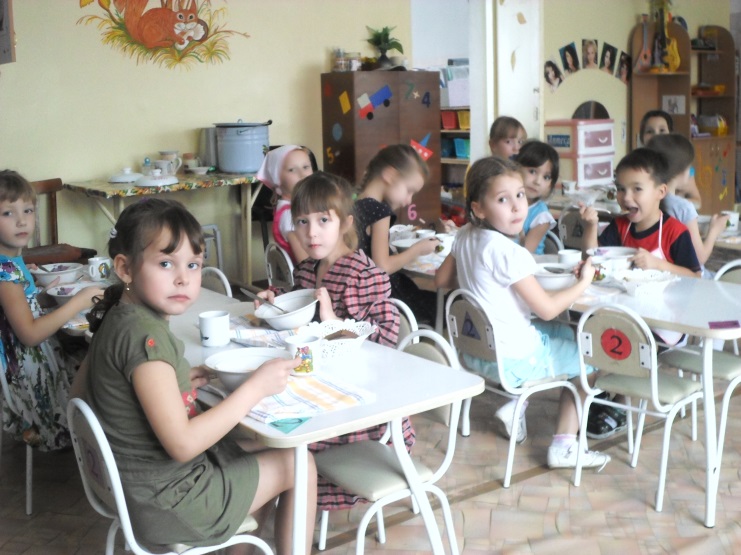            Дошкольное учреждение обеспечивает гарантированное сбалансированное 4-х разовое питание воспитанников в соответствии с  возрастом детей, временем пребывания в детском саду по нормам,  в соответствии с технологическими картами и примерным 10-ти дневным меню. При 12-часовом пребывании ребенка в учреждении они получает: завтрак, второй завтрак, обед, полдник, ужин. В меню представлены разнообразные блюда. В ежедневный рацион питания включены овощи и фрукты. Исходя из имеющегося набора продуктов, повара готовят вкусные и разнообразные блюда, соблюдая технологию тепловой обработки, сберегая витаминный состав овощей и фруктов. Готовая пища выдается детям только после снятия пробы заведующим, медицинским работником, кладовщиком и соответствующей записи в журнале результатов оценки готовых блюд. Организация питания находится под постоянным контролем администрации учреждения.Вместе с тем, на пищеблоке нет условий для изготовления салатов, в связи с этим планируется в 2017-2018 уч.г. приобрести стол для нарезки салатов, ультрафиолетовую лампу, установить дополнительную раковину для мытья рук персонала пищеблока.            Дошкольное учреждение обеспечивает гарантированное сбалансированное 4-х разовое питание воспитанников в соответствии с  возрастом детей, временем пребывания в детском саду по нормам,  в соответствии с технологическими картами и примерным 10-ти дневным меню. При 12-часовом пребывании ребенка в учреждении они получает: завтрак, второй завтрак, обед, полдник, ужин. В меню представлены разнообразные блюда. В ежедневный рацион питания включены овощи и фрукты. Исходя из имеющегося набора продуктов, повара готовят вкусные и разнообразные блюда, соблюдая технологию тепловой обработки, сберегая витаминный состав овощей и фруктов. Готовая пища выдается детям только после снятия пробы заведующим, медицинским работником, кладовщиком и соответствующей записи в журнале результатов оценки готовых блюд. Организация питания находится под постоянным контролем администрации учреждения.Вместе с тем, на пищеблоке нет условий для изготовления салатов, в связи с этим планируется в 2017-2018 уч.г. приобрести стол для нарезки салатов, ультрафиолетовую лампу, установить дополнительную раковину для мытья рук персонала пищеблока.            Дошкольное учреждение обеспечивает гарантированное сбалансированное 4-х разовое питание воспитанников в соответствии с  возрастом детей, временем пребывания в детском саду по нормам,  в соответствии с технологическими картами и примерным 10-ти дневным меню. При 12-часовом пребывании ребенка в учреждении они получает: завтрак, второй завтрак, обед, полдник, ужин. В меню представлены разнообразные блюда. В ежедневный рацион питания включены овощи и фрукты. Исходя из имеющегося набора продуктов, повара готовят вкусные и разнообразные блюда, соблюдая технологию тепловой обработки, сберегая витаминный состав овощей и фруктов. Готовая пища выдается детям только после снятия пробы заведующим, медицинским работником, кладовщиком и соответствующей записи в журнале результатов оценки готовых блюд. Организация питания находится под постоянным контролем администрации учреждения.Вместе с тем, на пищеблоке нет условий для изготовления салатов, в связи с этим планируется в 2017-2018 уч.г. приобрести стол для нарезки салатов, ультрафиолетовую лампу, установить дополнительную раковину для мытья рук персонала пищеблока. Обеспечение безопасности жизни и деятельности  ребенка в здании и на прилегающей территорииОбеспечение безопасности жизни и деятельности  ребенка в здании и на прилегающей территории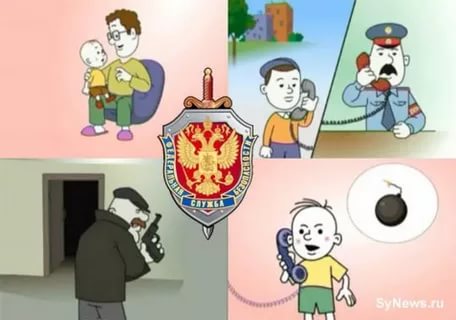      Для обеспечения безопасности пребывания детей и сотрудников в детском саду установлена пожарная сигнализация (АПС), кнопка тревожной сигнализации  от отдела вневедомственной охраны. Территория по всему периметру ограждена основательным забором. На входных дверях установлен домофон. Вся  работа по обеспечению безопасности участников образовательного процесса регламентируется локальными нормативно-правовыми документами: приказами, инструкциями, положениями. Четко планируются, прописываются планы мероприятий по пожарной безопасности, гражданской обороне и предупреждению чрезвычайных ситуаций.    В детском саду регулярно проводятся учебно-практические тренировки с персоналом и воспитанниками по действиям в случае возникновения чрезвычайных ситуаций. Вместе с тем, в ДОУ отсутствует видеонаблюдение, поэтому в 2017-2018 уч.г. для сохранения жизни и здоровья детей и работников в ДОУ запланирована установка видеонаблюдения.     Для обеспечения безопасности пребывания детей и сотрудников в детском саду установлена пожарная сигнализация (АПС), кнопка тревожной сигнализации  от отдела вневедомственной охраны. Территория по всему периметру ограждена основательным забором. На входных дверях установлен домофон. Вся  работа по обеспечению безопасности участников образовательного процесса регламентируется локальными нормативно-правовыми документами: приказами, инструкциями, положениями. Четко планируются, прописываются планы мероприятий по пожарной безопасности, гражданской обороне и предупреждению чрезвычайных ситуаций.    В детском саду регулярно проводятся учебно-практические тренировки с персоналом и воспитанниками по действиям в случае возникновения чрезвычайных ситуаций. Вместе с тем, в ДОУ отсутствует видеонаблюдение, поэтому в 2017-2018 уч.г. для сохранения жизни и здоровья детей и работников в ДОУ запланирована установка видеонаблюдения.     Для обеспечения безопасности пребывания детей и сотрудников в детском саду установлена пожарная сигнализация (АПС), кнопка тревожной сигнализации  от отдела вневедомственной охраны. Территория по всему периметру ограждена основательным забором. На входных дверях установлен домофон. Вся  работа по обеспечению безопасности участников образовательного процесса регламентируется локальными нормативно-правовыми документами: приказами, инструкциями, положениями. Четко планируются, прописываются планы мероприятий по пожарной безопасности, гражданской обороне и предупреждению чрезвычайных ситуаций.    В детском саду регулярно проводятся учебно-практические тренировки с персоналом и воспитанниками по действиям в случае возникновения чрезвычайных ситуаций. Вместе с тем, в ДОУ отсутствует видеонаблюдение, поэтому в 2017-2018 уч.г. для сохранения жизни и здоровья детей и работников в ДОУ запланирована установка видеонаблюдения.Результаты деятельности МБДОУРезультаты деятельности МБДОУРезультаты деятельности МБДОУРезультаты деятельности МБДОУРезультаты деятельности МБДОУДостижения воспитанников, педагогов, результаты участия воспитанников в городских мероприятиях            Анализ  содержания и качества подготовки воспитанников                                    Комплектование группЧисло воспитанников - 148 детей. В дошкольном учреждении функционируют 6 групп:Вывод: в соответствии с муниципальным заданием на оказание муниципальных услуг, фактическая наполняемость составляет 148 детей.Достижения воспитанников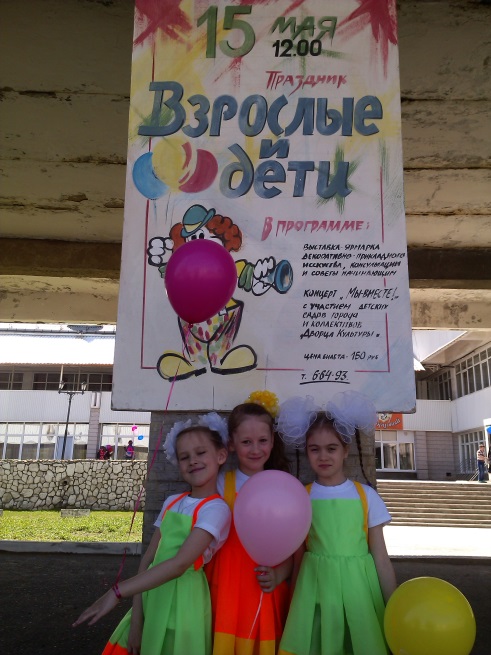 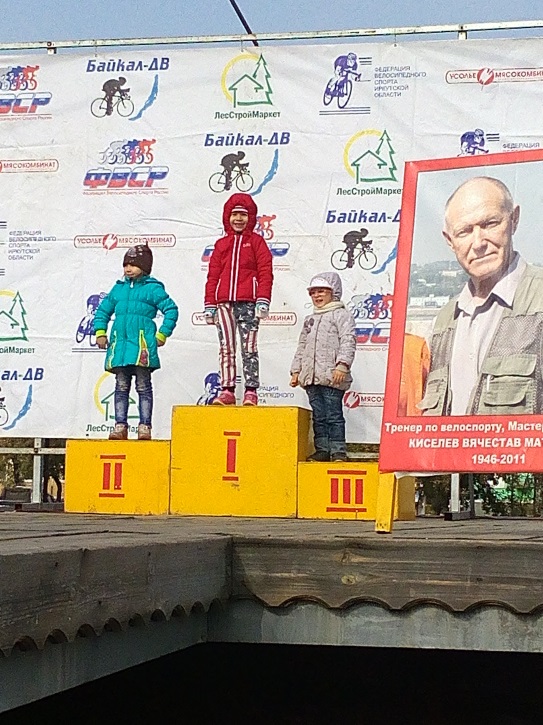 В 2016-2017 учебном году воспитанники и педагоги ДОУ активно принимали участие в городских, Всероссийских и Международных конкурсах, фестивалях и т.д.В ДОУ продолжает наблюдаться положительная динамика качественной результативности воспитательно - образовательной работы благодаря овладению педагогами детского сада методами, способствующими развитию каждого ребёнка на максимально возможном (в силу его физических и индивидуально – типологических особенностей) уровне.Педагоги ДОУ принимают активное участие в работе городских методических объединений, являются активными участниками конкурсов  различных уровней.Результаты участия педагогов в семинарах, конференциях, конкурсахВ 2016-2017 учебном году  воспитатель Пелимская Ю.А. приняла участие в муниципальном этапе конкурса профессионального мастерства «Воспитатель года 2017», воспитатель Минина О.В. стала победителем (2 место) во всероссийском конкурсе «Воспитатели России» (грант 100 тыс.руб).Вывод: Педагогические работники ДОУ – это активные участники муниципальных, региональных, всероссийских, международных конкурсов.             Анализ  содержания и качества подготовки воспитанников                                    Комплектование группЧисло воспитанников - 148 детей. В дошкольном учреждении функционируют 6 групп:Вывод: в соответствии с муниципальным заданием на оказание муниципальных услуг, фактическая наполняемость составляет 148 детей.Достижения воспитанниковВ 2016-2017 учебном году воспитанники и педагоги ДОУ активно принимали участие в городских, Всероссийских и Международных конкурсах, фестивалях и т.д.В ДОУ продолжает наблюдаться положительная динамика качественной результативности воспитательно - образовательной работы благодаря овладению педагогами детского сада методами, способствующими развитию каждого ребёнка на максимально возможном (в силу его физических и индивидуально – типологических особенностей) уровне.Педагоги ДОУ принимают активное участие в работе городских методических объединений, являются активными участниками конкурсов  различных уровней.Результаты участия педагогов в семинарах, конференциях, конкурсахВ 2016-2017 учебном году  воспитатель Пелимская Ю.А. приняла участие в муниципальном этапе конкурса профессионального мастерства «Воспитатель года 2017», воспитатель Минина О.В. стала победителем (2 место) во всероссийском конкурсе «Воспитатели России» (грант 100 тыс.руб).Вывод: Педагогические работники ДОУ – это активные участники муниципальных, региональных, всероссийских, международных конкурсов.             Анализ  содержания и качества подготовки воспитанников                                    Комплектование группЧисло воспитанников - 148 детей. В дошкольном учреждении функционируют 6 групп:Вывод: в соответствии с муниципальным заданием на оказание муниципальных услуг, фактическая наполняемость составляет 148 детей.Достижения воспитанниковВ 2016-2017 учебном году воспитанники и педагоги ДОУ активно принимали участие в городских, Всероссийских и Международных конкурсах, фестивалях и т.д.В ДОУ продолжает наблюдаться положительная динамика качественной результативности воспитательно - образовательной работы благодаря овладению педагогами детского сада методами, способствующими развитию каждого ребёнка на максимально возможном (в силу его физических и индивидуально – типологических особенностей) уровне.Педагоги ДОУ принимают активное участие в работе городских методических объединений, являются активными участниками конкурсов  различных уровней.Результаты участия педагогов в семинарах, конференциях, конкурсахВ 2016-2017 учебном году  воспитатель Пелимская Ю.А. приняла участие в муниципальном этапе конкурса профессионального мастерства «Воспитатель года 2017», воспитатель Минина О.В. стала победителем (2 место) во всероссийском конкурсе «Воспитатели России» (грант 100 тыс.руб).Вывод: Педагогические работники ДОУ – это активные участники муниципальных, региональных, всероссийских, международных конкурсов.             Анализ  содержания и качества подготовки воспитанников                                    Комплектование группЧисло воспитанников - 148 детей. В дошкольном учреждении функционируют 6 групп:Вывод: в соответствии с муниципальным заданием на оказание муниципальных услуг, фактическая наполняемость составляет 148 детей.Достижения воспитанниковВ 2016-2017 учебном году воспитанники и педагоги ДОУ активно принимали участие в городских, Всероссийских и Международных конкурсах, фестивалях и т.д.В ДОУ продолжает наблюдаться положительная динамика качественной результативности воспитательно - образовательной работы благодаря овладению педагогами детского сада методами, способствующими развитию каждого ребёнка на максимально возможном (в силу его физических и индивидуально – типологических особенностей) уровне.Педагоги ДОУ принимают активное участие в работе городских методических объединений, являются активными участниками конкурсов  различных уровней.Результаты участия педагогов в семинарах, конференциях, конкурсахВ 2016-2017 учебном году  воспитатель Пелимская Ю.А. приняла участие в муниципальном этапе конкурса профессионального мастерства «Воспитатель года 2017», воспитатель Минина О.В. стала победителем (2 место) во всероссийском конкурсе «Воспитатели России» (грант 100 тыс.руб).Вывод: Педагогические работники ДОУ – это активные участники муниципальных, региональных, всероссийских, международных конкурсов. Мнение родителей о функционировании МБДОУ и качестве предоставляемых услуг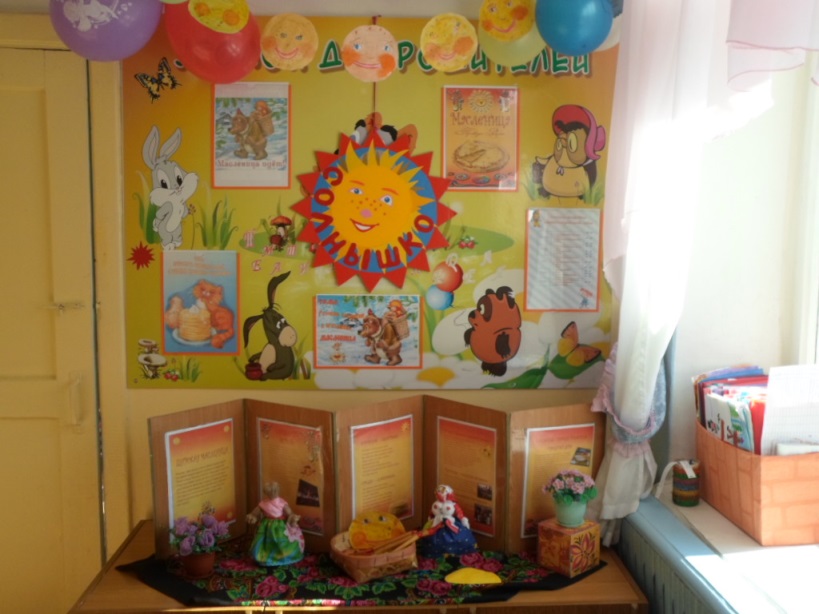 Взаимодействие  с родителямиВзаимодействие дошкольного учреждения и семьи является важным условием для полноценного воспитания и образования дошкольника. Улучшение качества дошкольного образования, прежде всего зависит от согласованности действий семьи и дошкольного учреждения. В основе работы нашего коллектива с семьёй. Лежит системный подход, который позволяет создать необходимые условия для оздоровления, воспитания и образования воспитанников.              Работа с родителями осуществляется на основе образовательной программы дошкольного образования и включает направления: информирование родителей о работе Учреждения и как результат удовлетворённость работой учреждения со стороны родителей. Работа с родителями осуществляется на основе комплексного планирования по дошкольному учреждению и в каждой группе.            В Учреждении  проведено изучение социального статуса семьи. Анализ социального статуса семей показал, что контингент родителей воспитанников Учреждения социально-благополучный. Превалирующий процент родителей с высшим и средним специальным образованием, большой процент составляют родители-служащие. Много семей разных национальностей, связано с местонахождением нашего дошкольного учреждения (район центрального рынка). В дошкольном учреждении организована работа с родителями  с учётом основных принципов дошкольного образования  Федерального государственного стандарта дошкольного образования (раздел 2 пункт 3).   Учет этнокультурной ситуации развития ребенка, создание условий для позитивных, доброжелательных отношений между детьми, в том числе, принадлежащих к разным национально-культурным, религиозным общностям.          Так как наш детский сад посещают дети разных национальностей, мы работаем по поликультурному воспитанию дошкольников. Поликультурность  связана со свободой духовного развития личности народа: человек не может глубоко и осознанно овладеть культурой, если ему навязывают чуждые идеи и взгляды, если не обеспечивается развитие его природных сил и способностей.         Работа в ДОУ с детьми по ознакомлению с родным краем, традициями, с природой и обычаями других стран и республик, отражена в комплексно-тематическом планировании  ДОУ, содержит  познавательный  материал, и последовательные этапы работы в разных возрастных группах.       В большинстве акцент делаем, на отношение личности к Родине, обществу, людям страны и Земли, на чувства привязанности к тем местам, где человек родился и вырос.  Считаем, очень важным воспитание у детей дошкольного возраста культуры межнациональных отношений, т. е. воспитание поликультурной компетентности.         Помощь родителей для достижения целей по поликультурному воспитанию детей является неотъемлемой частью воспитательного процесса. И они ее оказывают, активно участвуя в жизни детского сада, проявляя выдумку, фантазию, энтузиазм. Вовлечение родителей  в воспитательно-образовательный процесс осуществляется через следующие формы:•	Изучение потребностей родителей, анализ удовлетворённости родителей работой Учреждения;•	Педагогическое просвещение информирование родителей через родительские собрания, индивидуальные беседы, информационный материал в информационных уголках для родителей, консультации  специалистов Учреждения;•	Включение родителей в воспитательно-образовательный процесс как равноправных партнёров, участников образовательного процесса(участие в праздниках и развлечениях, демонстрация продуктов детской деятельности,  участие в проектной деятельности, участие в смотрах -конкурсах );•	Привлечение родителей к руководству учреждения через участие в работе родительского комитета;•	Привлечение родителей к благоустройству групп и участков дошкольного учреждения.         Родители учреждения являются активными участниками жизни дошкольного учреждения. Принимают активное участие в фотовыставках, конкурсах, в соответствии с темой тематической недели воспитатели дают рекомендации для родителей по закреплению материала с детьми дома. Приняли участие в городской спартакиаде "Папа, мама,  я - спортивная семья!".  Наше учреждение представляла семья воспитанника из подготовительной группы группы, команда одержала победу и заняла 2 место.           С целью информированности родителей о функционировании Учреждения, проведены отчётные  родительские собрания, информация постоянно  представляется на официальном  сайте ДОУ.         С целью выяснения удовлетворённости родителей организацией деятельности Учреждения проведено ежегодное анкетирование «Удовлетворённость родителей работой ДОУ» Анализ анкетирования показал: 98% родителей удовлетворены работой дошкольного учреждения, выявлены проблемы, на которые необходимо обратить внимание: родители отметили недостаточную оснащённость групп игровым и развивающим материалом, на участке недостаточно современного спортивного оборудования.        Также родители считают, образование в Учреждении должно быть направлено на оздоровление детей, на  формирование у детей поведения, в соответствии  с общепринятыми правилами, на общение детей между сверстниками и взрослыми, подготовку детей к школьному обучению.Вывод: В МБДОУ сложилась эффективная система взаимодействия с родителями воспитанников по повышению педагогической культуры родителей и по реализации основной образовательной программы дошкольного образования. 98% родителей удовлетворены качеством предоставляемых услуг.Взаимодействие  с родителямиВзаимодействие дошкольного учреждения и семьи является важным условием для полноценного воспитания и образования дошкольника. Улучшение качества дошкольного образования, прежде всего зависит от согласованности действий семьи и дошкольного учреждения. В основе работы нашего коллектива с семьёй. Лежит системный подход, который позволяет создать необходимые условия для оздоровления, воспитания и образования воспитанников.              Работа с родителями осуществляется на основе образовательной программы дошкольного образования и включает направления: информирование родителей о работе Учреждения и как результат удовлетворённость работой учреждения со стороны родителей. Работа с родителями осуществляется на основе комплексного планирования по дошкольному учреждению и в каждой группе.            В Учреждении  проведено изучение социального статуса семьи. Анализ социального статуса семей показал, что контингент родителей воспитанников Учреждения социально-благополучный. Превалирующий процент родителей с высшим и средним специальным образованием, большой процент составляют родители-служащие. Много семей разных национальностей, связано с местонахождением нашего дошкольного учреждения (район центрального рынка). В дошкольном учреждении организована работа с родителями  с учётом основных принципов дошкольного образования  Федерального государственного стандарта дошкольного образования (раздел 2 пункт 3).   Учет этнокультурной ситуации развития ребенка, создание условий для позитивных, доброжелательных отношений между детьми, в том числе, принадлежащих к разным национально-культурным, религиозным общностям.          Так как наш детский сад посещают дети разных национальностей, мы работаем по поликультурному воспитанию дошкольников. Поликультурность  связана со свободой духовного развития личности народа: человек не может глубоко и осознанно овладеть культурой, если ему навязывают чуждые идеи и взгляды, если не обеспечивается развитие его природных сил и способностей.         Работа в ДОУ с детьми по ознакомлению с родным краем, традициями, с природой и обычаями других стран и республик, отражена в комплексно-тематическом планировании  ДОУ, содержит  познавательный  материал, и последовательные этапы работы в разных возрастных группах.       В большинстве акцент делаем, на отношение личности к Родине, обществу, людям страны и Земли, на чувства привязанности к тем местам, где человек родился и вырос.  Считаем, очень важным воспитание у детей дошкольного возраста культуры межнациональных отношений, т. е. воспитание поликультурной компетентности.         Помощь родителей для достижения целей по поликультурному воспитанию детей является неотъемлемой частью воспитательного процесса. И они ее оказывают, активно участвуя в жизни детского сада, проявляя выдумку, фантазию, энтузиазм. Вовлечение родителей  в воспитательно-образовательный процесс осуществляется через следующие формы:•	Изучение потребностей родителей, анализ удовлетворённости родителей работой Учреждения;•	Педагогическое просвещение информирование родителей через родительские собрания, индивидуальные беседы, информационный материал в информационных уголках для родителей, консультации  специалистов Учреждения;•	Включение родителей в воспитательно-образовательный процесс как равноправных партнёров, участников образовательного процесса(участие в праздниках и развлечениях, демонстрация продуктов детской деятельности,  участие в проектной деятельности, участие в смотрах -конкурсах );•	Привлечение родителей к руководству учреждения через участие в работе родительского комитета;•	Привлечение родителей к благоустройству групп и участков дошкольного учреждения.         Родители учреждения являются активными участниками жизни дошкольного учреждения. Принимают активное участие в фотовыставках, конкурсах, в соответствии с темой тематической недели воспитатели дают рекомендации для родителей по закреплению материала с детьми дома. Приняли участие в городской спартакиаде "Папа, мама,  я - спортивная семья!".  Наше учреждение представляла семья воспитанника из подготовительной группы группы, команда одержала победу и заняла 2 место.           С целью информированности родителей о функционировании Учреждения, проведены отчётные  родительские собрания, информация постоянно  представляется на официальном  сайте ДОУ.         С целью выяснения удовлетворённости родителей организацией деятельности Учреждения проведено ежегодное анкетирование «Удовлетворённость родителей работой ДОУ» Анализ анкетирования показал: 98% родителей удовлетворены работой дошкольного учреждения, выявлены проблемы, на которые необходимо обратить внимание: родители отметили недостаточную оснащённость групп игровым и развивающим материалом, на участке недостаточно современного спортивного оборудования.        Также родители считают, образование в Учреждении должно быть направлено на оздоровление детей, на  формирование у детей поведения, в соответствии  с общепринятыми правилами, на общение детей между сверстниками и взрослыми, подготовку детей к школьному обучению.Вывод: В МБДОУ сложилась эффективная система взаимодействия с родителями воспитанников по повышению педагогической культуры родителей и по реализации основной образовательной программы дошкольного образования. 98% родителей удовлетворены качеством предоставляемых услуг.Взаимодействие  с родителямиВзаимодействие дошкольного учреждения и семьи является важным условием для полноценного воспитания и образования дошкольника. Улучшение качества дошкольного образования, прежде всего зависит от согласованности действий семьи и дошкольного учреждения. В основе работы нашего коллектива с семьёй. Лежит системный подход, который позволяет создать необходимые условия для оздоровления, воспитания и образования воспитанников.              Работа с родителями осуществляется на основе образовательной программы дошкольного образования и включает направления: информирование родителей о работе Учреждения и как результат удовлетворённость работой учреждения со стороны родителей. Работа с родителями осуществляется на основе комплексного планирования по дошкольному учреждению и в каждой группе.            В Учреждении  проведено изучение социального статуса семьи. Анализ социального статуса семей показал, что контингент родителей воспитанников Учреждения социально-благополучный. Превалирующий процент родителей с высшим и средним специальным образованием, большой процент составляют родители-служащие. Много семей разных национальностей, связано с местонахождением нашего дошкольного учреждения (район центрального рынка). В дошкольном учреждении организована работа с родителями  с учётом основных принципов дошкольного образования  Федерального государственного стандарта дошкольного образования (раздел 2 пункт 3).   Учет этнокультурной ситуации развития ребенка, создание условий для позитивных, доброжелательных отношений между детьми, в том числе, принадлежащих к разным национально-культурным, религиозным общностям.          Так как наш детский сад посещают дети разных национальностей, мы работаем по поликультурному воспитанию дошкольников. Поликультурность  связана со свободой духовного развития личности народа: человек не может глубоко и осознанно овладеть культурой, если ему навязывают чуждые идеи и взгляды, если не обеспечивается развитие его природных сил и способностей.         Работа в ДОУ с детьми по ознакомлению с родным краем, традициями, с природой и обычаями других стран и республик, отражена в комплексно-тематическом планировании  ДОУ, содержит  познавательный  материал, и последовательные этапы работы в разных возрастных группах.       В большинстве акцент делаем, на отношение личности к Родине, обществу, людям страны и Земли, на чувства привязанности к тем местам, где человек родился и вырос.  Считаем, очень важным воспитание у детей дошкольного возраста культуры межнациональных отношений, т. е. воспитание поликультурной компетентности.         Помощь родителей для достижения целей по поликультурному воспитанию детей является неотъемлемой частью воспитательного процесса. И они ее оказывают, активно участвуя в жизни детского сада, проявляя выдумку, фантазию, энтузиазм. Вовлечение родителей  в воспитательно-образовательный процесс осуществляется через следующие формы:•	Изучение потребностей родителей, анализ удовлетворённости родителей работой Учреждения;•	Педагогическое просвещение информирование родителей через родительские собрания, индивидуальные беседы, информационный материал в информационных уголках для родителей, консультации  специалистов Учреждения;•	Включение родителей в воспитательно-образовательный процесс как равноправных партнёров, участников образовательного процесса(участие в праздниках и развлечениях, демонстрация продуктов детской деятельности,  участие в проектной деятельности, участие в смотрах -конкурсах );•	Привлечение родителей к руководству учреждения через участие в работе родительского комитета;•	Привлечение родителей к благоустройству групп и участков дошкольного учреждения.         Родители учреждения являются активными участниками жизни дошкольного учреждения. Принимают активное участие в фотовыставках, конкурсах, в соответствии с темой тематической недели воспитатели дают рекомендации для родителей по закреплению материала с детьми дома. Приняли участие в городской спартакиаде "Папа, мама,  я - спортивная семья!".  Наше учреждение представляла семья воспитанника из подготовительной группы группы, команда одержала победу и заняла 2 место.           С целью информированности родителей о функционировании Учреждения, проведены отчётные  родительские собрания, информация постоянно  представляется на официальном  сайте ДОУ.         С целью выяснения удовлетворённости родителей организацией деятельности Учреждения проведено ежегодное анкетирование «Удовлетворённость родителей работой ДОУ» Анализ анкетирования показал: 98% родителей удовлетворены работой дошкольного учреждения, выявлены проблемы, на которые необходимо обратить внимание: родители отметили недостаточную оснащённость групп игровым и развивающим материалом, на участке недостаточно современного спортивного оборудования.        Также родители считают, образование в Учреждении должно быть направлено на оздоровление детей, на  формирование у детей поведения, в соответствии  с общепринятыми правилами, на общение детей между сверстниками и взрослыми, подготовку детей к школьному обучению.Вывод: В МБДОУ сложилась эффективная система взаимодействия с родителями воспитанников по повышению педагогической культуры родителей и по реализации основной образовательной программы дошкольного образования. 98% родителей удовлетворены качеством предоставляемых услуг.Взаимодействие  с родителямиВзаимодействие дошкольного учреждения и семьи является важным условием для полноценного воспитания и образования дошкольника. Улучшение качества дошкольного образования, прежде всего зависит от согласованности действий семьи и дошкольного учреждения. В основе работы нашего коллектива с семьёй. Лежит системный подход, который позволяет создать необходимые условия для оздоровления, воспитания и образования воспитанников.              Работа с родителями осуществляется на основе образовательной программы дошкольного образования и включает направления: информирование родителей о работе Учреждения и как результат удовлетворённость работой учреждения со стороны родителей. Работа с родителями осуществляется на основе комплексного планирования по дошкольному учреждению и в каждой группе.            В Учреждении  проведено изучение социального статуса семьи. Анализ социального статуса семей показал, что контингент родителей воспитанников Учреждения социально-благополучный. Превалирующий процент родителей с высшим и средним специальным образованием, большой процент составляют родители-служащие. Много семей разных национальностей, связано с местонахождением нашего дошкольного учреждения (район центрального рынка). В дошкольном учреждении организована работа с родителями  с учётом основных принципов дошкольного образования  Федерального государственного стандарта дошкольного образования (раздел 2 пункт 3).   Учет этнокультурной ситуации развития ребенка, создание условий для позитивных, доброжелательных отношений между детьми, в том числе, принадлежащих к разным национально-культурным, религиозным общностям.          Так как наш детский сад посещают дети разных национальностей, мы работаем по поликультурному воспитанию дошкольников. Поликультурность  связана со свободой духовного развития личности народа: человек не может глубоко и осознанно овладеть культурой, если ему навязывают чуждые идеи и взгляды, если не обеспечивается развитие его природных сил и способностей.         Работа в ДОУ с детьми по ознакомлению с родным краем, традициями, с природой и обычаями других стран и республик, отражена в комплексно-тематическом планировании  ДОУ, содержит  познавательный  материал, и последовательные этапы работы в разных возрастных группах.       В большинстве акцент делаем, на отношение личности к Родине, обществу, людям страны и Земли, на чувства привязанности к тем местам, где человек родился и вырос.  Считаем, очень важным воспитание у детей дошкольного возраста культуры межнациональных отношений, т. е. воспитание поликультурной компетентности.         Помощь родителей для достижения целей по поликультурному воспитанию детей является неотъемлемой частью воспитательного процесса. И они ее оказывают, активно участвуя в жизни детского сада, проявляя выдумку, фантазию, энтузиазм. Вовлечение родителей  в воспитательно-образовательный процесс осуществляется через следующие формы:•	Изучение потребностей родителей, анализ удовлетворённости родителей работой Учреждения;•	Педагогическое просвещение информирование родителей через родительские собрания, индивидуальные беседы, информационный материал в информационных уголках для родителей, консультации  специалистов Учреждения;•	Включение родителей в воспитательно-образовательный процесс как равноправных партнёров, участников образовательного процесса(участие в праздниках и развлечениях, демонстрация продуктов детской деятельности,  участие в проектной деятельности, участие в смотрах -конкурсах );•	Привлечение родителей к руководству учреждения через участие в работе родительского комитета;•	Привлечение родителей к благоустройству групп и участков дошкольного учреждения.         Родители учреждения являются активными участниками жизни дошкольного учреждения. Принимают активное участие в фотовыставках, конкурсах, в соответствии с темой тематической недели воспитатели дают рекомендации для родителей по закреплению материала с детьми дома. Приняли участие в городской спартакиаде "Папа, мама,  я - спортивная семья!".  Наше учреждение представляла семья воспитанника из подготовительной группы группы, команда одержала победу и заняла 2 место.           С целью информированности родителей о функционировании Учреждения, проведены отчётные  родительские собрания, информация постоянно  представляется на официальном  сайте ДОУ.         С целью выяснения удовлетворённости родителей организацией деятельности Учреждения проведено ежегодное анкетирование «Удовлетворённость родителей работой ДОУ» Анализ анкетирования показал: 98% родителей удовлетворены работой дошкольного учреждения, выявлены проблемы, на которые необходимо обратить внимание: родители отметили недостаточную оснащённость групп игровым и развивающим материалом, на участке недостаточно современного спортивного оборудования.        Также родители считают, образование в Учреждении должно быть направлено на оздоровление детей, на  формирование у детей поведения, в соответствии  с общепринятыми правилами, на общение детей между сверстниками и взрослыми, подготовку детей к школьному обучению.Вывод: В МБДОУ сложилась эффективная система взаимодействия с родителями воспитанников по повышению педагогической культуры родителей и по реализации основной образовательной программы дошкольного образования. 98% родителей удовлетворены качеством предоставляемых услуг.Кадровый потенциалКадровый потенциалКадровый потенциалКадровый потенциалКадровый потенциал        Наш коллектив – это команда единомышленников, команда добросовестных, ответственных и увлечённых людей - это руководитель, старший воспитатель, 14 педагогических работников: музыкальный руководитель,(внешние совместители), инструктор по физической культуре, 10 воспитателей и 21 работник обслуживающего персонала.       Движущей силой любой команды считают профессиональный азарт, творческое самовыражение и уверенность в себе - именно это обеспечивает нашему коллективу возможность успеха.Характеристика педагогического коллективаОбразовательный уровень педагогического коллективаУровень квалификации педагогического коллективаВ 2016-2017 учебном году процедуру аттестации педагоги не проходили. Сравнительный анализ данных на январь 2016 и май 2017г. показал, что количество педагогов, имеющих 1 кв. кат. не изменилось.   Вместе с тем, в ДОУ отсутствуют педагоги с высшей квалификационной категорией.Вывод: Уровень квалификации педагогов выше среднего- 33% имеют первую квалификационную категорию. Уровень квалификации педагогов характеризуется положительной динамикой: по сравнению  с 2013-2014 уч. г. увеличилось на  15% количество педагогов первой  квалификационной категории. Не имеющие категорию, педагоги, аттестованные на соответствие занимаемой должности  имеют небольшой стаж работы. Запланировано на 2017-2018 уч. прохождение процедуры аттестации 3-х педагогов. 2 педагога на высшую категорию, 1педагог на 1 кв. категорию.               Стажевые показатели педагогического коллектива        Наибольшее количество педагогов составляют работники, которые проработали  от 20 до 25 лет и свыше 25 лет; в дошкольном учреждении работают педагоги, имеющие значительный стаж работы. Обладающие высокими профессиональными, организационными и личностными качествами, умеющие принимать правильные педагогические решения в области дошкольного образования.Вывод: кадровый состав характеризуется оптимальным количеством опытных, профессиональных педагогов, однако в ДОУ отсутствует ставка педагога-психолога, что не соответствует новым требованиям  дошкольного образования. Запланировано: в январе 2018года включить в штатное расписание ДОУ 0,5 ставки педагога-психолога.     Возрастные показатели педагогического коллектива          Анализируя возрастной ценз педагогов, сделали вывод: средневозрастной    показатель по учреждению составляет 41 года, психологическая характеристика возраста указывает на низкий уровень конфликтности, тревожности, женщины данного возраста физически активны, уравновешены.Вывод: Возрастной ценз педагогов учреждения расценивается как оптимальный.Сведения о награждении педагогов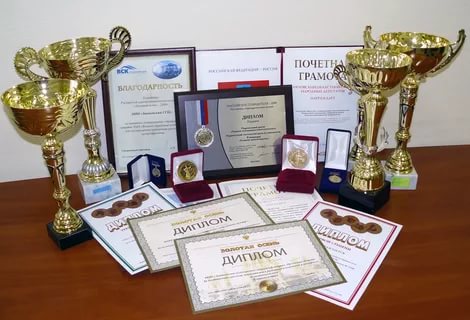 Почетная грамота Министерства образования РФ – 1 человек, Череватенко Н.М. воспитатель Благодарность Минстерства образования Иркутской области – 2 человека, Минина ОВ., воспитатель, Корчуганова М.В., воспитательПочетная грамота мэра г.Усолье-Сибирское – 1 человек, Нестерова Л.В. старший воспитательПочетная грамота отдела образования УСЭВ г.Усолье-Сибирское- 6 человекГончарова ТИ., заведующийКовтоногова Е.А., воспитательМарусова Т.К., воспитательПавлова Е.В. помощник воспитателяБухальцева И.А. воспитательСмольникова И.А. помощник воспитателяВывод: В целом отмечается положительная тенденция оценивания профессионализма педагогических работников                   Сведения о курсовой подготовке педагоговВсе педагоги имеют курсовую подготовку 72 и более часов по различным направлениям дошкольного образования детей, включая курсовую подготовку по реализации ФГОС ДО.Вывод: уровень курсовой подготовки соответствует требованиям ФЗ «Об образовании в Российской Федерации от 29.12.№273-ФЗ» запланировано на новый учебный 2017-2018 год прохождение курсов повышения квалификации педагогического персонала по графику.         Наш коллектив – это команда единомышленников, команда добросовестных, ответственных и увлечённых людей - это руководитель, старший воспитатель, 14 педагогических работников: музыкальный руководитель,(внешние совместители), инструктор по физической культуре, 10 воспитателей и 21 работник обслуживающего персонала.       Движущей силой любой команды считают профессиональный азарт, творческое самовыражение и уверенность в себе - именно это обеспечивает нашему коллективу возможность успеха.Характеристика педагогического коллективаОбразовательный уровень педагогического коллективаУровень квалификации педагогического коллективаВ 2016-2017 учебном году процедуру аттестации педагоги не проходили. Сравнительный анализ данных на январь 2016 и май 2017г. показал, что количество педагогов, имеющих 1 кв. кат. не изменилось.   Вместе с тем, в ДОУ отсутствуют педагоги с высшей квалификационной категорией.Вывод: Уровень квалификации педагогов выше среднего- 33% имеют первую квалификационную категорию. Уровень квалификации педагогов характеризуется положительной динамикой: по сравнению  с 2013-2014 уч. г. увеличилось на  15% количество педагогов первой  квалификационной категории. Не имеющие категорию, педагоги, аттестованные на соответствие занимаемой должности  имеют небольшой стаж работы. Запланировано на 2017-2018 уч. прохождение процедуры аттестации 3-х педагогов. 2 педагога на высшую категорию, 1педагог на 1 кв. категорию.               Стажевые показатели педагогического коллектива        Наибольшее количество педагогов составляют работники, которые проработали  от 20 до 25 лет и свыше 25 лет; в дошкольном учреждении работают педагоги, имеющие значительный стаж работы. Обладающие высокими профессиональными, организационными и личностными качествами, умеющие принимать правильные педагогические решения в области дошкольного образования.Вывод: кадровый состав характеризуется оптимальным количеством опытных, профессиональных педагогов, однако в ДОУ отсутствует ставка педагога-психолога, что не соответствует новым требованиям  дошкольного образования. Запланировано: в январе 2018года включить в штатное расписание ДОУ 0,5 ставки педагога-психолога.     Возрастные показатели педагогического коллектива          Анализируя возрастной ценз педагогов, сделали вывод: средневозрастной    показатель по учреждению составляет 41 года, психологическая характеристика возраста указывает на низкий уровень конфликтности, тревожности, женщины данного возраста физически активны, уравновешены.Вывод: Возрастной ценз педагогов учреждения расценивается как оптимальный.Сведения о награждении педагоговПочетная грамота Министерства образования РФ – 1 человек, Череватенко Н.М. воспитатель Благодарность Минстерства образования Иркутской области – 2 человека, Минина ОВ., воспитатель, Корчуганова М.В., воспитательПочетная грамота мэра г.Усолье-Сибирское – 1 человек, Нестерова Л.В. старший воспитательПочетная грамота отдела образования УСЭВ г.Усолье-Сибирское- 6 человекГончарова ТИ., заведующийКовтоногова Е.А., воспитательМарусова Т.К., воспитательПавлова Е.В. помощник воспитателяБухальцева И.А. воспитательСмольникова И.А. помощник воспитателяВывод: В целом отмечается положительная тенденция оценивания профессионализма педагогических работников                   Сведения о курсовой подготовке педагоговВсе педагоги имеют курсовую подготовку 72 и более часов по различным направлениям дошкольного образования детей, включая курсовую подготовку по реализации ФГОС ДО.Вывод: уровень курсовой подготовки соответствует требованиям ФЗ «Об образовании в Российской Федерации от 29.12.№273-ФЗ» запланировано на новый учебный 2017-2018 год прохождение курсов повышения квалификации педагогического персонала по графику.         Наш коллектив – это команда единомышленников, команда добросовестных, ответственных и увлечённых людей - это руководитель, старший воспитатель, 14 педагогических работников: музыкальный руководитель,(внешние совместители), инструктор по физической культуре, 10 воспитателей и 21 работник обслуживающего персонала.       Движущей силой любой команды считают профессиональный азарт, творческое самовыражение и уверенность в себе - именно это обеспечивает нашему коллективу возможность успеха.Характеристика педагогического коллективаОбразовательный уровень педагогического коллективаУровень квалификации педагогического коллективаВ 2016-2017 учебном году процедуру аттестации педагоги не проходили. Сравнительный анализ данных на январь 2016 и май 2017г. показал, что количество педагогов, имеющих 1 кв. кат. не изменилось.   Вместе с тем, в ДОУ отсутствуют педагоги с высшей квалификационной категорией.Вывод: Уровень квалификации педагогов выше среднего- 33% имеют первую квалификационную категорию. Уровень квалификации педагогов характеризуется положительной динамикой: по сравнению  с 2013-2014 уч. г. увеличилось на  15% количество педагогов первой  квалификационной категории. Не имеющие категорию, педагоги, аттестованные на соответствие занимаемой должности  имеют небольшой стаж работы. Запланировано на 2017-2018 уч. прохождение процедуры аттестации 3-х педагогов. 2 педагога на высшую категорию, 1педагог на 1 кв. категорию.               Стажевые показатели педагогического коллектива        Наибольшее количество педагогов составляют работники, которые проработали  от 20 до 25 лет и свыше 25 лет; в дошкольном учреждении работают педагоги, имеющие значительный стаж работы. Обладающие высокими профессиональными, организационными и личностными качествами, умеющие принимать правильные педагогические решения в области дошкольного образования.Вывод: кадровый состав характеризуется оптимальным количеством опытных, профессиональных педагогов, однако в ДОУ отсутствует ставка педагога-психолога, что не соответствует новым требованиям  дошкольного образования. Запланировано: в январе 2018года включить в штатное расписание ДОУ 0,5 ставки педагога-психолога.     Возрастные показатели педагогического коллектива          Анализируя возрастной ценз педагогов, сделали вывод: средневозрастной    показатель по учреждению составляет 41 года, психологическая характеристика возраста указывает на низкий уровень конфликтности, тревожности, женщины данного возраста физически активны, уравновешены.Вывод: Возрастной ценз педагогов учреждения расценивается как оптимальный.Сведения о награждении педагоговПочетная грамота Министерства образования РФ – 1 человек, Череватенко Н.М. воспитатель Благодарность Минстерства образования Иркутской области – 2 человека, Минина ОВ., воспитатель, Корчуганова М.В., воспитательПочетная грамота мэра г.Усолье-Сибирское – 1 человек, Нестерова Л.В. старший воспитательПочетная грамота отдела образования УСЭВ г.Усолье-Сибирское- 6 человекГончарова ТИ., заведующийКовтоногова Е.А., воспитательМарусова Т.К., воспитательПавлова Е.В. помощник воспитателяБухальцева И.А. воспитательСмольникова И.А. помощник воспитателяВывод: В целом отмечается положительная тенденция оценивания профессионализма педагогических работников                   Сведения о курсовой подготовке педагоговВсе педагоги имеют курсовую подготовку 72 и более часов по различным направлениям дошкольного образования детей, включая курсовую подготовку по реализации ФГОС ДО.Вывод: уровень курсовой подготовки соответствует требованиям ФЗ «Об образовании в Российской Федерации от 29.12.№273-ФЗ» запланировано на новый учебный 2017-2018 год прохождение курсов повышения квалификации педагогического персонала по графику.         Наш коллектив – это команда единомышленников, команда добросовестных, ответственных и увлечённых людей - это руководитель, старший воспитатель, 14 педагогических работников: музыкальный руководитель,(внешние совместители), инструктор по физической культуре, 10 воспитателей и 21 работник обслуживающего персонала.       Движущей силой любой команды считают профессиональный азарт, творческое самовыражение и уверенность в себе - именно это обеспечивает нашему коллективу возможность успеха.Характеристика педагогического коллективаОбразовательный уровень педагогического коллективаУровень квалификации педагогического коллективаВ 2016-2017 учебном году процедуру аттестации педагоги не проходили. Сравнительный анализ данных на январь 2016 и май 2017г. показал, что количество педагогов, имеющих 1 кв. кат. не изменилось.   Вместе с тем, в ДОУ отсутствуют педагоги с высшей квалификационной категорией.Вывод: Уровень квалификации педагогов выше среднего- 33% имеют первую квалификационную категорию. Уровень квалификации педагогов характеризуется положительной динамикой: по сравнению  с 2013-2014 уч. г. увеличилось на  15% количество педагогов первой  квалификационной категории. Не имеющие категорию, педагоги, аттестованные на соответствие занимаемой должности  имеют небольшой стаж работы. Запланировано на 2017-2018 уч. прохождение процедуры аттестации 3-х педагогов. 2 педагога на высшую категорию, 1педагог на 1 кв. категорию.               Стажевые показатели педагогического коллектива        Наибольшее количество педагогов составляют работники, которые проработали  от 20 до 25 лет и свыше 25 лет; в дошкольном учреждении работают педагоги, имеющие значительный стаж работы. Обладающие высокими профессиональными, организационными и личностными качествами, умеющие принимать правильные педагогические решения в области дошкольного образования.Вывод: кадровый состав характеризуется оптимальным количеством опытных, профессиональных педагогов, однако в ДОУ отсутствует ставка педагога-психолога, что не соответствует новым требованиям  дошкольного образования. Запланировано: в январе 2018года включить в штатное расписание ДОУ 0,5 ставки педагога-психолога.     Возрастные показатели педагогического коллектива          Анализируя возрастной ценз педагогов, сделали вывод: средневозрастной    показатель по учреждению составляет 41 года, психологическая характеристика возраста указывает на низкий уровень конфликтности, тревожности, женщины данного возраста физически активны, уравновешены.Вывод: Возрастной ценз педагогов учреждения расценивается как оптимальный.Сведения о награждении педагоговПочетная грамота Министерства образования РФ – 1 человек, Череватенко Н.М. воспитатель Благодарность Минстерства образования Иркутской области – 2 человека, Минина ОВ., воспитатель, Корчуганова М.В., воспитательПочетная грамота мэра г.Усолье-Сибирское – 1 человек, Нестерова Л.В. старший воспитательПочетная грамота отдела образования УСЭВ г.Усолье-Сибирское- 6 человекГончарова ТИ., заведующийКовтоногова Е.А., воспитательМарусова Т.К., воспитательПавлова Е.В. помощник воспитателяБухальцева И.А. воспитательСмольникова И.А. помощник воспитателяВывод: В целом отмечается положительная тенденция оценивания профессионализма педагогических работников                   Сведения о курсовой подготовке педагоговВсе педагоги имеют курсовую подготовку 72 и более часов по различным направлениям дошкольного образования детей, включая курсовую подготовку по реализации ФГОС ДО.Вывод: уровень курсовой подготовки соответствует требованиям ФЗ «Об образовании в Российской Федерации от 29.12.№273-ФЗ» запланировано на новый учебный 2017-2018 год прохождение курсов повышения квалификации педагогического персонала по графику. Финансовые ресурсы ДОУ и их использованиеФинансовые ресурсы ДОУ и их использованиеФинансовые ресурсы ДОУ и их использованиеФинансовые ресурсы ДОУ и их использованиеФинансовые ресурсы ДОУ и их использование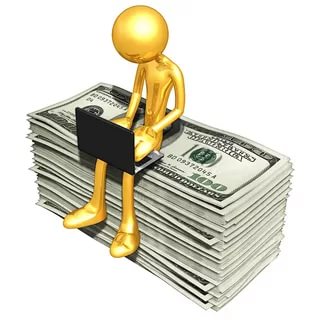   Финансовое обеспечение осуществляется с учетом расходов на содержание недвижимого имущества и особо ценного движимого имущества, закрепленных за МБДОУ собственником или приобретенных детским садом за счет средств, выделенных ему на приобретение такого имущества, расходов на уплату налогов, в качестве объекта налогообложения по которым признается соответствующее имущество. Детский сад осуществляет операции с поступающими ему в соответствии с законодательством Российской Федерации средствами через лицевые счета. Учреждение устанавливает: заработную плату работников в зависимости от квалификации работника, сложности, интенсивности, количества, качества и условий выполняемой работы, а также компенсационные выплаты (доплаты и надбавки компенсационного характера) и стимулирующие выплаты (доплаты и надбавки стимулирующего характера, премии и иные поощрительные выплаты) в пределах бюджетных ассигнований, направляемых на оплату труда. Главными источниками финансирования МБДОУ являются: бюджетные средства, родительская плата. Выделенные денежные средства на содержание учреждения расходуются своевременно и в полном объеме.      Право на льготы по оплате содержания детей в государственных и муниципальных образовательных учреждениях, реализующих основную общеобразовательную программу дошкольного образования,  имеют следующие категории граждан:     - родители, имеющие детей с ограниченными возможностями здоровья и дети с туберкулезной интоксикацией (родительская плата за содержание ребенка не взимается); приемные родители (родительская плата за содержание ребенка не взимается).      В целях материальной поддержки воспитания детей, посещающих государственное дошкольное образовательное учреждение, реализующих основную общеобразовательную программу дошкольного образования,  родителям выплачивается компенсация части родительской платы. На первого ребёнка в размере  383 рубля, на второго ребёнка –    957 руб. 50 коп., на третьего ребенка -  1340руб. 50 коп. Право получения компенсации имеет один из родителей, на которого оформлен договор.Решения, принятые по итогам общественного обсужденияРешения, принятые по итогам общественного обсужденияРешения, принятые по итогам общественного обсужденияРешения, принятые по итогам общественного обсуждения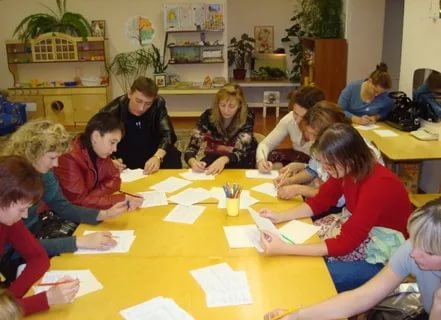        Изучение мнения родителей (законных представителей) по организации педагогической системы ДОУ проводится посредством анкетирования родителей. При анализе имеющихся результатов, следует сделать вывод о том, что качество образовательных услуг МДОУ на достаточно высоком уровне, устраивает большинство родителей.  При анализе количественных показателей, следует учесть тот минимальный процент респондентов, оценивший как неудовлетворительные следующие компоненты: нет пешеходных дорожек к детскому саду 1%, устаревшее оборудование на спортивном участке-1%.Решение: считать работу ДОУ удовлетворительной, публичный доклад разместить на сайте ДОУ. Работа на перспективуПриоритетные задачи на 2017-2018 уч. год Приоритетные задачи на 2017-2018 уч. год Приоритетные задачи на 2017-2018 уч. год Приоритетные задачи на 2017-2018 уч. год 1. Повышение качества образования в современных условиях. Повышение профессионального уровня педагогов, их мотивации к профессиональному росту.2. Улучшение образовательного процесса путём перехода к использованию инновационных педагогических технологий в образовательном процессе, в том числе информационно – коммуникативных.3. Работа по модернизации основной образовательной программы дошкольного образовательного учреждения.5. Продолжение проектной деятельности, активное привлечение не только родителей, но и социума.6. Укрепление и улучшение материально - технического обеспечения образовательного процесса в связи с требованиями ФГОС ДО.7. Повышение имиджа ДОУ через участие в конкурсах, соревнованиях, выставках на разных уровнях.8. Использование современных методов и здоровьесберегающих технологий, совершенствование оздоровительной работы для обеспечения охраны жизни и здоровья детей, а также формирование у дошкольников ответственности за свое здоровье.9. Установка видеонаблюдения по всему периметру ДОУ.10. В январе 2018года включить в штатное расписание ДОУ 0,5 ставки педагога-психолога.            11. Создать условия на пищеблоке  для изготовления салатов ( приобрести стол для нарезки салатов, ультрафиолетовую лампу, установить дополнительную раковину для мытья рук персонала пищеблока).12. Решение вопроса с администрацией города о ремонте пешеходных дорожек и подъездных путей по направлению к детскому саду.13. Обновление физ.оборудования на спортивном участке.14. Пополнить учебно-методическое обеспечение в МБДОУ - учебно-методическую литературу, учебно-наглядные пособия и технические средства обучения,  приобрести фотоаппарат для методического кабинета. Ожидаемые результаты:   повышение качества образования в соответствии с новым государственным заказом; формирование профессиональной компетентности педагогов. соответствующей изменившемуся государственному заказу и социальному запросу;        стабилизация достигнутого уровня состояния физического здоровья детей;  повышение уровня психолого-педагогической компетентности родителей и их мотивации к взаимодействию с ДОУ.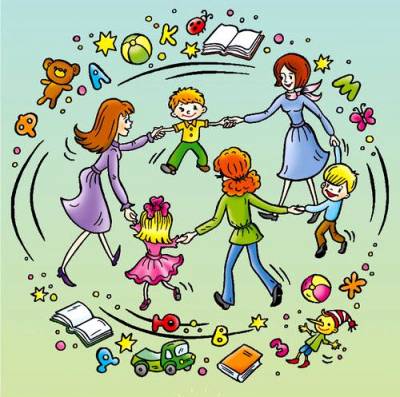 